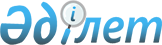 Қазақстан Республикасы Әділет министрлігінің 2014 - 2018 жылдарға арналған стратегиялық жоспары туралы
					
			Күшін жойған
			
			
		
					Қазақстан Республикасы Үкіметінің 2013 жылғы 30 желтоқсандағы № 1439 қаулысы. Күші жойылды - Қазақстан Республикасы Үкіметінің 2015 жылғы 10 сәуірдегі № 223 қаулысымен      Ескерту. Күші жойылды - ҚР Үкіметінің 10.04.2015 № 223 қаулысымен.      БАСПАСӨЗ РЕЛИЗІ      РҚАО-ның ескертпесі!

      Осы қаулы 2014 жылғы 1 қаңтардан бастап қолданысқа енгізіледі.

      2008 жылғы 4 желтоқсандағы Қазақстан Республикасы Бюджет Кодексінің 62-бабына сәйкес Қазақстан Республикасының Үкіметі ҚАУЛЫ ЕТЕДІ:



      1. Қоса беріліп отырған Қазақстан Республикасы Әділет министрлігінің 2014 - 2018 жылдарға арналған стратегиялық жоспары бекітілсін.



      2. Осы қаулы 2014 жылғы 1 қаңтардан бастап қолданысқа енгізіледі және ресми жариялануға тиіс.      Қазақстан Республикасының

      Премьер-Министрі                                     С. Ахметов

Қазақстан Республикасы   

Үкіметінің         

2013 жылғы 30 желтоқсандағы

№ 1439 қаулысымен     

бекітілген          

Қазақстан Республикасы Әділет министрлігінің

2014 – 2018 жылдарға арналған стратегиялық жоспары 

1. Миссиясы мен пайымы

      Миссиясы: Мемлекеттің бәсекелестікке қабілеттілігін арттыру міндеттерін шешу үшін құқықтық инфрақұрылымды жаңғырту және қамтамасыз ету.



      Пайымы: Тиімді құқықтық қорғаумен, сондай-ақ құқықтық мемлекеттің стандарттары мен қағидаттарына сәйкес мемлекеттік және заңгерлік қызметтермен қамтамасыз етілген дамыған азаматтық қоғам. 

2. Ағымдағы ахуалды және қызметтің тиісті

салаларындағы (аясындағы) даму үрдістерін талдау

      1. Стратегиялық бағыт. Заңнаманы және нормашығармашылықты жетілдіру.

      Реттелетін саланы немесе қызметтік саланы дамытудың негізгі параметрлері.

      Қазақстан Республикасының Әділет министрлігі (бұдан әрі – Министрлік) негізгі міндеттерінің бірі мемлекеттің қызметін құқықтық қамтамасыз ету болып табылады, оның негізгі қоғамдық қатынастарға нормативтік құқықтық реттеу арқылы құқықтық ықпал етуден тұрады.

      Бүгінгі күні қалыптасқан ұлттық заңнама бола тұра, оның айтарлықтай тұтастығын айту керек. Сонымен қоса, қоғамдық қатынастардың үнемі өзгеретінін ескере отыра, ұлттық құқықтық жүйені баламалы дамытудың нақты қажеттілігі туындайды.

      Қолданыстағы заңнаманы жетілдіру оның нормаларын қоғамдық қатынастар субъектілерінің мемлекет жүргізіп отырған саясатқа деген сенімділігін нығайту мақсатында тиімді іске асыру арқылы жүзеге асыуы тиіс.

      Бұл мәселеде конституциялық құқықтарды және кепілдіктерді іске асыруға, ең алдымен, бұзылған құқықты тиімді заңнамалық реттеулерді қолдана отыра, қорғау және қалпына келтіру мүмкіндігіне ерекше көңіл бөлінеді.

      Осыған байланысты, үкіметтің әрекетіне дау айту, азаматтық дауларды, меншікке құқықты реттеу институттарының құқықтық негіздерін дәйекті дамыту қажет.

      Бұдан басқа, халықты, бизнесті, үкіметтік емес секторды неғұрлым барынша ақпараттық қамту мақсатында, осы субъектілерді бюрократтық рәсімдерді оңайлату жөнінде қабылданған мемлекеттік шаралар туралы хабардар етуді арттыру жөнінде сараланған саясат жүргізу қажет.

      Сонымен қатар, құқықтық қамтамасыз ету жөніндегі мемлекеттік шаралар биліктің қоғамның мүддесінен алшақ қабылдаған реттегіші ретінде қабылданбауы тиіс.

      Нормашығармашылығы процесінде неғұрлым беделді өкілдері тартылуы мүмкін қоғамның мүддесі алдыңғы орынға қойылуы тиіс.

      Осы негізде заң жобаларын әзірлеудің ең бастапқы кезеңінде оларды жария талқылаудың тиімді тетіктерін енгізу қажет болады.

      Айталық, заң жобалау қызметін жетілдіру мақсатында 2000 жылы Қазақстан Республикасы Үкіметінің жанындағы заң жобалау қызметі жөніндегі ведомствоаралық комиссияда (бұдан әрі - ВАК) заң жобаларын тұжырымдамалық тәсілдерін талқылау институты енгізілген болатын.

      Осы комиссия қызметінің 13 жылғы тарихында оның жұмысына әртүрлі үкіметтік емес ұйымдардың басшылары (бұдан әрі - ҮЕҰ), ғылыми қоғамдастықтың өкілдері белсене қатысты.

      Мысалы, соңғы 3 жыл бойына ВАК құрамына ҮЕҰ, 7 мүшесі ғалымдар кірген, 2013 жылы олардың саны 10-ға дейін өскен.

      Осыған байланысты заң шығармашылығы процесіне тартылған субъектілердің неғұрлым ауқымды болуы үшін аталған комиссия құрамында ҮЕҰ және бизнес өкілдерінің санын біртіндеп ұлғайту қажет болады.

      Мұндай шара заң жобаларын келісудің барлық сатыларында және оның Парламентте өтуінде қоғам ұсынған ұстанымдар мен ұсыныстарды ескеруге мүмкіндік береді.

      Қолданыстағы нормаларды тұрақты талдау және оларды жетілдіру бойынша шаралар қабылдау мақсатында олқылықтарды, коллизияларды, қайшылықтарды, ескірген және тиімсіз іске асырылатын нормаларды анықтауға бағытталған заңнамалық актілердің құқықтық мониторингі институты енгізілді.

      Сонымен бірге, құқықтық мониторинг үдерісінде осындай нормаларды анықтау мемлекеттік органдардың жүргізілетін құқықтық реформаларды талдау бойынша жұмысының бір бөлігі ғана болып табылады.

      Біздің пікірімізше, құқықтық мониторингтің тиімді тұтқасы талдау нәтижелері бойынша анықталған нормаға ықпал ету дәрежесі болуы тиіс.

      Осыған байланысты, әрбір мемлекеттік орган мониторинг нәтижесін заң жобалау қызметінде қолдануы тиіс.

      Министрлік мемлекеттік органдардың нормативтік құқықтық актілерінің мониторингі, сондай-ақ мемлекеттік органдардың заң жобалау қызметін үйлестіруші болып табылатындықтан, Министрлік мемлекеттік органдардың заң жобалау жұмысының шеңберінде мониторинг үдерісінде анықталған кемшіліктерді жою бойынша шараларды қолданатын болады.

      Қоғам мүддесін қорғау және құқық қолдануды дұрыс қамтамасыз ету жолында басқа пәрменді құрал нормативтік құқықтық актілердің қоғамдық қатынастардың барлық субъектілері үшін қол жетімділігін қамтамасыз ету болып табылады.

      Құқық қолдану тәжірибесінде ресми жарияланымның пайдалануын ескере отырып, бүгінгі күні халықтың басым бөлігі өздерінің алтын уақыттарын жоғалтумен, мемлекеттік органдарға нормативтік құқықтық актілердің ресми мәтіндеріне сұрау салумен жүгінуге мәжбүр.

      Бұл бағытта нормативтік құқықтық актілердің ресми мәтіндерін электронды түрде Интернет-ресурсында жариялау тетігін енгізу аса тиімді болады, бұл оларды алуды айтарлықтай оңайлатады.

      Жалпы аталған тетіктер халықтың ақпаратқа қол жетімділігінің конституциялық қағидатын одан әрі дамытуға мүмкіндік береді.

      Министрліктің негізгі міндеттерінің бірі – Қазақстан Республикасы қызметін халықаралық аренада құқықтық қамтамасыз ету болып табылады, оның ішінде халықаралық шарттар жобасын сараптау және халықаралық шарттарды бекіту дайындығына қатысу жолымен.

      Министрлік сараптау жүргізетін халықаралық шарттардың көлемі жыл сайын ұлғаюда, мұны Еуразия экономикалық комиссиясының Кеден одағы (бұдан әрі - КО) және Біртұтас экономикалық кеңістік (бұдан әрі - БЭК) аясында қабылданатын шешімдері дәлелдейді.

      Кейінгі үш жылда 1000 астам БЭК шешімдері қабылданды. Аталған комиссияның шешімдері үкімет пен уәкілетті органдардың кейбір ұлттық функцияларын беруіне орай жоғары ұлттық мәнге ие болатынын ескере отырып, келіп түсетін БЭК шешімдері мен халықаралық шарттар жобаларының сапасын арттыру бойынша шаралар қолдануда, себебі көрсетілген жобалардың басым бөлігі халықаралық міндеттемелерді, әсіресе КО және БЭК кеңістік шеңберінде орындау барысында әзірленеді.



      Негізгі проблемаларды талдау.

      Сапалы норма шығармашылық үдерісіне жобалардың заң сараптамасын жүргізу және Министрлік қызметінің негізгі стратегиялық бағыты болып табылатын заңға тәуелді нормативтік құқықтық актілерді тіркеу арқылы да қол жеткізуге болады.

      Жоғарыда көрсетілген актілерді зерделеу кезінде жалпы жағдай меморгандардың нормативтік құқықтық актілерін (бұдан әрі - НҚА) дайындау сапасының әлі де жеткіліксіз деңгейде екенін көрсетті.

      НҚА жобаларын жеткіліксіз дайындалуы да осы мәселені шешу жүйелік негізде әдістемелік көмекті күшейтуден және Министрлікте және оның аумақтық бөлімшелерінде орталық және жергілікті меморгандардың заң қызметкерлерінің тағылымдамадан өтуін ұйымдастыруды жалғастырудан көрінеді.

      Қабылданатын НҚА уақтылы және сапалы іске асыру қызметі маңызды болып табылады.

      Соңғы жылдары аталған жұмыс Премьер-Министр өкімдерін қабылдау және олардың Министрлік тарапынан орындалуын тұрақты бақылау арқылы қамтамасыз етіледі.

      Сонымен қатар, бүгінгі күні заңнамалық актілерді іске асыруда заңға тәуелді актілерді уақытында әзірлемеу және қабылдамау, сондай-ақ дайындауға және жүргізілген құқықтық мониторинг нәтижелері туралы ақпаратты беруге ғана емес, сондай-ақ оны жүргізу рәсіміне үстірт қараудың шешілмеген мәселелері бар.

      Мемлекеттік органдар жүргізілген мониторинг нәтижесі бойынша анықталған актілерді қолданыстағы заңнама сәйкес келтіру мәселесіне тиісті назар аудармайды.

      Сонымен бірге, қазіргі таңда Министрлікті мониторинг жүргізудегі шын мәніндегі рөлі – мемлекеттік органдар ұсынып отырған ақпаратты талдау болып табылады, себебі Министрлікке тек қана мониторингті үйлестіру функциялары бекітілген. Алайда мониторинг тиімділігін қамтамасыз ету үшін Министрліктің үйлестіру рөлі жеткіліксіз. НҚА құқықтық мониторингті одан әрі жетілдіруді талап етеді.



      Негізгі сыртқы және ішкі факторларды бағалау.



      Сыртқы факторлар:

      Заң шығармашылығы саласындағы негізгі міндет мемлекеттік органдар әзірлеген заң жобаларының сапасын арттыру болып табылады, бұл олардың заңдық пысықталуынан ғана емес, сонымен қоса әлеуметтік, экономикалық, қаржылық құрамдас бөліктерін пысықтаудан, статистикалық деректерді зерделеуге құқық қолдану практикасын талдауға, оң халықаралық тәжірибені қолдануға байланысты және т.б.

      Практика мемлекеттік органдардың заң жобаларының тұжырылымдамаларын және заңдар жобаларының өздерін әзірлеуде тиісті көңіл бөлмейтінін көрсетті, сондықтан заң жобаларының тұжырымдамаларында баяндалған ережелерді тиісінше пысықтамау заң жобаларының өздерінің сапасына салдарын тигізеді.

      Осылайша, заң жобаларын әзірлеуші – мемлекеттік органдар тиісті саладағы қоғамдық қатынастарға терең талдау жүргізу қажеттігі мәселесіне тиісінше көңіл бөлмейді.

      Заң жобасы тұжырымдамаларын әзірлеу кезінде оны дайындау мәселесіне, заң жобаларын әзірлеу талаптарына сәйкес соңғы ВАК мақұлдаған, олардың тұжырымдамаларына қатаң сәйкес әзірленуі тиіс болғандықтан неғұрлым жауапты және сараланған түрде болуы тиіс.

      Әзірлеуші мемлекеттік орган ұсынылған мәселе бойынша жан-жақты болжалды-талдау жұмысын жүргізуі, оның қорытындысы бойынша заңнамалық реттелуге ұсынылған барлық ұсыныстарды заң жобасының тұжырымдамасында бекітуі тиіс.

      Сол арқылы әзірленген заң жобаларының сапасы жақсарады және ВАК мүшелерінің ұсынысы ескерілетін болады.



      Ішкі факторлар:

      Мемлекеттік органдардың заң жобалау жұмысымен халықтың хабардар болу деңгейін нығайту керек. Осы негізде ықпалды құрал мемлекеттік органдардың Интернет-ресурсында әзірленген заң жобаларының орналасуы болуы тиіс.

      2. Стратегиялық бағыт. Сот актілерін орындау институтын жетілдіру.

      Реттелетін саланы немесе қызметтің саласын дамытудың негізгі параметрлері.

      Қазақстан Республикасы Конституциясына сәйкес сот актілерін барлық мемлекеттік органдар, жеке және заңды тұлғалар орындауға міндетті.

      Борышкерлерге әсер ету тетіктерінің және тиімді жүйенің ұзақ уақыт болмауынан қоғамда сот шешімдерінің жазасыз орындалу мүмкіндігі туралы тұрақты пікір қалыптасқан, ол аталған саладағы жағдайға әсер етеді. Сондай-ақ 2010 жылдан 2020 жылға дейінгі аралықта Құқықтық саясат тұжырымдамасында сот актілерін орындау бұлжытпай орындауға жету қажеттілігі аталған. Қабылданған шаралармен ұқсас өткен жылмен салыстырғанда атқарушылық іс жүргізу органдарының қызметінде оң серпінге қол жеткізілді.



      Негізгі проблемаларды талдау.

      Сот шешімдерінің орындалмаудың негізгі себептері мыналар болып табылады:

      1) жетілдірілмеген қолданыстағы заңнама;

      2) сот орындаушыларына жыл сайынғы қызметтік жүктеменің өсуі;

      3) борышкерлерге әсер етуге жеткілікті шаралардың болмауы;

      4) атқарушылық іс жүргізу органдарының әлсіз материалдық-техникалық қамтамасыз етуі;

      5) қолданыстағы атқарушылық іс жүргізуді автоматтандырылған есепке алу ақпарттық жүйесінің және бақылаудың жетілдірілмеуі;

      Атқарушылық іс жүргізу жүйесін екі бағытта дамыту жоспарлануда:

      1) бір жағынан – жеке орындау институтын дамыту;

      2) басқа жағынан – тиісті функцияларды беру есебінен мемлекеттік орындауды күшейту.

      Бастапқы кезеңде мемлекеттен немесе мемлекеттің қатысуымен өндіру туралы құжаттарды қоспағанда, заңды тұлғалардың пайдасына, кейіннен жеке тұлғалардың пайдасына өндіру туралы сот актілерін орындау бойынша өкілеттіктерді жеке сот орындаушыларына ғана беру жоспарлануда.

      Сонымен бірге, заңды тұлғаларға тиісті лицензиялар алу жолымен жеке орындау құқығын беру туралы мәселе оқуды талап етеді, ол ірі мамандандырылған кәсіби компаниялардың құрамында жеке сот орындаушылардың қызметін ұйымдастыруға мүмкіндік береді. Мемлекеттік сот орындаушыларын күшейту үшін оларға сот актілерін орындамаумен байланысты мемлекеттік органдармен келісіп қылмыстық құқық бұзушылықтарды тергеу бойынша функцияларды беру туралы мәселесін қарау керек.

      Борышкерлерді сот үкімін, сот шешімін немесе өзгеде сот актілерін қасақана орындамағаны үшін қылмыстық жауапкершілікке тарту бойынша құқық қолдану тәжірибесі талдау аталған норманы қолданудың төмен тиімділігін көрсетті.

      2000 жылдан 2001 жылдар аралығында шамамен 700 тұлға қылмыстық жауапкершілікке тартылды, 2001 жылдан бастап (көрсетілген қылмыстар туралы істерді ішкі істер органдарының тергеуіне бойынша беру) 2012 жылға 39-ға дейін тартылған тұлғалардың саны бірден төмендегені байқалады. Онда сот орындаушыларымен жыл сайын ішкі істер органдарына жолдаған материалдардың саны 1700-ден 2000 дейін құрайды.

      Қылмыстық істерді қозғау үшін құқық қорғау органдарына жолданған атқарушылық құжаттар ұдайы өсуі мен материалдардың көбеюі кезінде сот актілерін орындамағаны үшін қылмыстық жауапкершілікке тартылған борышкерлер санының төмендеу үрдісі байқалуда.



      Негізгі сыртқы және ішкі факторларды бағалау.



      Сыртқы факторлар:

      Туындаған жағдайдың себебі борышкерлерге әсер етудің жеткілікті тетіктерінің, мәжбүрлеу әдістерін дербес қолдану мүмкіндігінің болмауы болып табылады.

      Әлемдік тәжірибені талдау борышкерлерді түрмеге қамау немесе борышты жабуға қажетті мерзімде борышкерді қоғамдық жұмыстарға мәжбүрлеу шараларын қолданумен сот орындаушыларының тергеу әрекеттерін жүргізуін куәландырады. Ресей Федерациясында сот актілерін орындамаумен байланысты істер бойынша анықтау функцияларын Федаралды сот приставтары қызметімен жүзеге асырылады, ол қылмыстық-әкімшілік механизмді толық көлемде қолдануға мүмкіндік береді.

      Қазіргі уақытта сот орындаушылары сот актілерін орындау процесінде олардың қызметіне кедергі келтіру, күшпен қарсылық көрсету, олардың талаптарын орындамау және елемеу, келмеу, борышкердің тұрған жерін қасақана жасыру мәселелерімен кездеседі.

      «Сот приставтары туралы» Қазақстан Республикасы Заңымен атқарушылық құжаттарды мәжбүрлеп орындатуда сот приставтарының сот орындаушыларына қолдау көрсету көзделген.

      Сот приставтары сот орындаушыларының қажетті атқарушылық әрекеттерді кедергісіз жүргізуге мүмкіндік беретін өкілдік берілген.

      Халықаралық тәжірибені зерделеу атқарушылық іс жүргізу органдарына арнайы мәртебенің бар болуы жүктелген міндеттерді тиімді іске асыруға мүмкіндік беретінін көрсетті, себебі кедергі келтіру және олардың талаптарын елемеу тәуекелі айрықша төмен.



      Ішкі факторлар:

      2010 жылдан 2020 жылға дейінгі кезеңге арналған Құқықтық саясат тұжырымдамасына сәйкес сот актілерін мүлтіксіз орындауға жету, соның ішінде сот шешімін орындаудан жалтарғаны үшін жауапкершілікті күшейту, адал емес борышкерлерге қатысты шектеу шараларын бұдан әрі қолдану, атқарушылық іс жүргізуге процессуалдық сот бақылауын күшейту қажет.

      3. Стратегиялық бағыт. Сот-сараптамалық қызметтi жетiлдiру.

      Реттелетін саланы немесе қызметтің саласын дамытудың негізгі параметрлері.

      Құқық қолдану тәжірибесі сараптамалық қорытындылардың қоғамдық қатынастардың әр түрлі салаларында талап етіліп отырғанын көрсетеді.

      Сараптамалық қызметтің көбейіп отырған көлемі сот сараптамасының баламалы жеке секторын енгізуге негіз болды.

      Сот сарапшысының тәуелсіздігін қамтамасыз ететін сот-сараптама саласындағы заңнамалық база жасалды, сот сараптамасының сапасына бақылау жасау тетіктері енгізілді.

      Қазіргі заманғы қылмыстық әрекеттердің жоғары ғылыми-техникалық деңгейі мен оның ұйымшылдығы құқық қорғау органдары қызметін қамтамасыз етудегі сот сараптамасының ролі мен мағынасын шын мәнінде көтермелейді.



      Негізгі проблемаларды талдау.

      Сонымен бірге, сот-сараптама қызметінің саласы одан әрі жетілдіруді қажет етеді.

      2012 жылы Сот сараптамасы орталығы (ССО) сот сарапшыларының жүктемесі 1997 жылмен салыстырғанда 4,7 есеге өсті, Сот медицинасы орталығының (СМО) жүктемесі 1,5 есеге өсті, алайда сот сараптамасы органдарының штаттық саны аталған кезеңде өзгерген жоқ.

      ССО сарапшы кадрлары тек 15 ауданда және облыстық маңызы бар 9 қалада ғана бар, ал сот-медицина сарапшылары – 86 ауданда бар.

      Жеке сот сараптама институты да жеткілікті дамымай отыр, әсіресе аудан орталықтарында, сондай-ақ осы саладағы ішкі істер органдарының, денсаулық сақтау саласындағы тәуелсіз аккредиттелген сарапшылардың әлеуеті де толық көлемде пайдаланылмай отыр.

      Бұдан басқа, қылмыстардың жаңа түрлерінің пайда болуына, ғылым мен техниканың дамуына байланысты инновациялық сот-сараптамалық технологияларды енгізу, сондай-ақ сот-сараптамалық зерттеулердің жаңа әдістемелерін әзірлеу қажет.

      Сот сараптамасының жекелеген түрлерін тағайындаудың мақсатқа сәйкестігі мәселесі де толық көлемде пысықталмаған, ал бұл сарапшылық жүктеменің артуына әкеп соғады.

      Қазіргі уақытта еңбек ақының төмендігінен, жұмыс көлемінің көптігінен, әлеуметтік қорғалудың жоқтығынан сараптама қызметі беделінің төмендеуі мен осы саладан сарапшы кадрларының кетуі байқалады.

      Сот сарапшыларын әлеуметтік қорғау шараларын қалыптастыру мақсатында қолданыстағы заңнаманы келесілерді реттеу үшін жетілдіру қажет:

      1) сот ісін жүргізудегі сот сарапшыларының қауіпсіздігін;

      2) сот сарапшыларын әлеуметтік қорғауды (бюджеттік қаражат есебінен міндетті сақтандыру, опат болған, жарақат алған, мүгедектік белгіленген жағдайларда өтем ақы төлеу);

      3) тұрғын үймен қамтамасыз ету;

      4) сарапшылар мен олардың отбасына медициналық қызмет көрсету.

      Астана және Алматы қалаларын қоспағанда Орталықтың барлық дерлік зертханалары криминалистикалық зертханаларға арналған үй-жайларды жарақтандырудың халықаралық және отандық стандарттарына сәйкес келмейді.



      Негізгі сыртқы және ішкі факторларды бағалау.



      Сыртқы факторлар:

      Мемлекетіміздің бүгінгі таңда құқық қорғау жүйесіне қойып отырған жоғары талаптарына сәйкес келтіру мақсатында, Министрлік сарапшылық тәжірибені ғылыми-зерттеушілік және оқу-әдістемелік қамтамасыз етуді зерттеу әдістемелерінің жаңа түрлерін әзірлеу мен қолда барларын өзгерту, сараптама жүргізудің халықаралық тәжірибеге негізделген заманауи әдістері мен рәсімдерін енгізу жолымен нығайтатын және жетілдіретін болады.

      Қазіргі уақытта «Қазақстан Республикасы Әділет министрлігінің Сот сараптамасы орталығы» ММ 22 аумақтық бөлімшелерінің ғимараттарын сынақ зертханаларына қойылатын арнайы талаптар мен санитарлық-гигиеналық нормаларға сәйкес келтіруі қажет.



      Ішкі факторлар:

      Ұсынылатын қызметтердің сапасына әсер ететін маңызды фактордың бірі сот-сараптама қызметін материалдық-техникалық қамтамасыз ету, сонымен қатар сот сарапшыларының кәсіби деңгейін көтеру болып табылады. Тек лайықталған үй-жайлары бар зертханаларда жұмыс істеу, сондай-ақ сараптама жүргізу кезінде заманауи жоғары технологиялық құрал-жабдықтар мен бағдарламалық қамтамасыз етулерді пайдалану ғана сот-сараптамалық зерттеулерді уақтылы және сапалы жүргізуге мүмкіндік береді.

      4. Стратегиялық бағыт. Дүниежүзілік сауда ұйымының және Дүниежүзілік зияткерлік меншік ұйымының нормаларына сәйкес зияткерлік меншік құқықтарын қорғау

      Реттелетін саланы немесе қызметтің саласын дамытудың негізгі параметрлері.

      Зияткерлік меншік құқықтарын тиісінше қорғау мәселелері экономикалық сипаттағы мемлекетаралық және үкіметаралық келісімдердің маңызды құрамдас бөлігі болып табылады. Мұны Дүниежүзілік сауда ұйымының талабы растап отыр. Оған сәйкес осы ұйымға кіруге ниет білдірген мемлекет өзінің ұлттық заңнамасын Зияткерлік меншік құқықтарының сауда аспектілері жөніндегі келісімге (1994 жылғы 15 сәуірдегі) сәйкес келтіруге міндетті.

      Қазіргі уақытта, жалпы зияткерлік меншік саласындағы Қазақстанның заңнамасы қалыптасқан. Республика негізгі халықаралық келісімдер мен шарттардың қатысушысы болып табылады.

      Зияткерлік меншік саласындағы басекелестікке қабілеттілікті жоғарылату және инновациялық қызметті қолдау мен дамыту мақсатында, жылсайын «Шапағат» өнертапқыштық саласындағы жетістіктердің республикалық байқауы, сондай-ақ, зияткерлік менгшікті қорғау мәселелері бойынша Астана экономикалық форумының аясында панельдік сессиялар өткізіледі.

      2013 жылы жарияланған Жаһандық бәсекеге қабілеттілік индексінің рейтингісіне сәйкес Қазақстан «Зияткерлік меншік құқықтарын қорғау» индикаторы бойынша 73 орында тұр, өткен кезеңнің көрсеткішінен 19 тармақ жоғарыда. Осы көрсеткіштің құрылуына зияткерлік меншік құқығын қамтамасыз ету деңгейі әсер етеді.

      Министрлікпен зияткерлік меншік саласында 19 өзекті мәселелер бойынша социологиялық сұрақ-жауап жүргізілді.

      Аталған сұрақ-жауап зияткерлік меншік саласында халықтың білімін және хабардар болу деңгейін анықтауға, сондай-ақ ерекше өзекті бағыттар бойынша облыстардың, Астана және Алматы қалаларының Әділет департаменттерінің жұмысы жақсарту үшін бағытталған.

      Жүргізілген социологиялық сұрақ-жауаптың нәтижесі 52,6 % сауалнамаға жауап берушілер зияткерлік меншік құқығын қорғау деңгейімен қанағаттанатынын көрсетті.



      Негізгі проблемаларды талдау.

      Зияткерлік меншік объектілерін пайдаланатын кәсіпкерлер ретінде пайдаланушылардың, сондай-ақ зияткерлік меншік объектілеріне құқықтарды қорғау бойынша шаралар қабылдамайтын туындылар авторларының құқықтық сауаттылықтың және хабардар болуының төмендігі зияткерлік меншік саласының бірден бір проблемасы болып табылады.

      Зияткерлік меншік объектілерін заңсыз қолдану оның дамуына теріс әсерін ететіні бәріне мәлім, сонымен зияткерлік меншік құқығын қорғау деңгейін одан арттыру қажет.



      Негізгі сыртқы және ішкі факторларды бағалау.



      Сыртқы факторлар:

      Қазақстан Республикасы КО мен БЭК мүшесі болып табылады. Осыған орай, КО мен БЭК аумағында зияткерлік меншік құқығын қамтамасыз ету үшін үш мемлекеттің уәкілетті мемлекеттік органдары зияткерлік меншік құқығын қорғау бойынша шара қолдануы қажет. Өзара саудада зияткерлік меншікті қорғау біріңғай ережесін қамтамасыз ету мақсатында үш халықаралық шарттарға қол қою және бекіту болжамдалуда.



      Ішкі факторлар:

      Осы салада халықтың құқықтық сауаттылығы деңгейін арттыру мақсатында зияткерлік меншік саласында құқықтық түсіндіру жұмысы күшейту қажет.

      Мемлекет басшысының 2012 жылғы 14 желтоқсандағы «Қазақстан-2050» стратегиясы: Қазақстан халқына Жолдауында айтылған Қазақстан Республикасы Президентінің тапсырмасына сәйкес Министрлікке авторлық құқық және патент мәселесін реттейтін заңнаманы тексеру жүргізілді.

      Аталған жұмыстың қорытындысы бойынша зияткерлік меншік саласын құқықтық реттейтін мәселелер бойынша Заң жобасы әзірленді, ол ұйымдардың міндеттерін нақтылауды, мүліктік құқықтарды ұжымдық басқару негізін, өзінің шығыстарын өтеуге ұсталған мөлшері пайызын анықтауды, мүліктік құқықтарды ұжымдық басқару негізін 30 күндік күнтізбеге (қазіргі таңда аккредиттеу мерзімі 65 жұмыс күнінде), Қазақстанда өнеркәсіп меншік объектілері құқығын қорғау құралдары тізімінен инновациялық патентін алып тастауды, сондай-ақ өнеркәсіп меншік және т.б. қызметтік объектілерін құқықтық регламенттеу бөлігінде қолданыстағы заңнама нормаларын қайта қарауды көздейді.

      Зияткерлік меншік саласына қатысты Қазақстанда даму үшін қолайлы жағдайды қалыптастыру мақсатында контрафактілі өнімдермен күресу жөнінде тиімді шараларды арттыруға, құқықтық түсіндіру жұмысын күшейтуге, аталған салада заңнаманы жетілдіруге бағытталған іс-шаралар Министрліктің Стратегиялық жоспарында көзделген.

      5. Стратегиялық бағыт. Әділет органдары ұсынатын мемлекеттік қызметтер көрсету сапасын, азаматтардың құқықтық мәдениетін арттыру және білікті заң көмегіне қол жетімділікті қамтамасыз ету.



      5.1. Әділет органдары көрсететін мемлекеттік қызметтердің сапасын арттыру.



      Реттелетін саланы немесе қызметтің саласын дамытудың негізгі параметрлері.

      Халыққа көрсетілетін мемлекеттік қызмет жүйесін жақсарту мәселелері Әділет министрлігіне жүктелген міндеттердің тиімді орындалуына қол жеткізуге бағытталған қызметінде ерекше орын алуда.

      «Жеке және заңды тұлғаларға көрсетілетін мемлекеттік қызметтердің тізілімін бекіту туралы» Қазақстан Республикасы Үкіметінің 2013 жылғы 18 шілдедегі № 933 қаулысымен әділет органдары көрсететін 49 қызмет бекітілді, оның 34-і тіркеу қызметі және құқықтық көмек көрсету, 13-і зияткерлік меншік құқығын қорғау, 1-і сот актілерін орындау, 1-і сот-сараптамасы саласында.

      Әділет органдарының алдыңғы қатарлы міндеттерінің бірі «электронды үкіметті» дамыту болып табылады.

      Мемлекеттік қызмет көрсетудің ашықтығын, сапасын арттыру және жеделдігін қамтамасыз ету мақсатында 49 мемлекеттік қызметтің 21-і электронды түрде көрсетіледі.

      Қызметтерді Үкіметтің интернет-порталы арқылы ұсыну тәртібін енгізудің айқын артықшылығы мемлекеттік аппаратпен байланыстың болмауы, мемлекеттік қызметті көрсету барысында қағаз құжаттарының болмауы және мерзімдерді қысқарту болып табылады.

      2013 жылдың басынан бастап серпінді жобалардың бірі ретінде өтініш жасаушы мен мемлекеттік аппарат арасында байланысты жоюға, тіркеу мерзімдерін 3,5 жұмыс күнінен бір күнге дейін қысқартуға мүмкіндік беретін шағын бизнес үшін кәсіпорындарды тіркеудің хабардар ету тәртібін, жылжымайтын мүлікке құқықты электрондық тіркеуді енгізу болып табылды.

      Қазіргі уақытта шағын бизнесті тиісті хабардар ету арқылы ХҚКО-на жүгінбей-ақ тәулік ішінде тіркеуге болады. Бұл ретте, тіркеуден бас тарту орын алмауда.

      Барлық коммерциялық ұйымдар үшін мекенжайды куәландыратын құжат - жарғыларды ұсыну қажеттілігі жойылды. Бюрократиялық тосқауылдарды жою мақсатында қолданыстағы қағаз куәлік формасы электрондық анықтамаға ауыстырылды. Тиісті анықтаманы тіркеу органына жүгінбей-ақ портал арқылы алуға болады.

      2013 жылдың 1 қаңтарынан бастап жылжымайтын мүлікке құқықтарды балама түрде электрондық тікеудің енгізілуі, ол меншік құқығын нығайтуға және қорғауға, азаматтардың және заңды тұлғалардың құқықтары мен бостандықтарын іске асыру үшін қолдайлы жағдай туғызуға, жылжымайтын мүлікті тіркеу рәсімін оңтайландыруға бағытталған.



      Негізгі проблемаларды талдау.

      Халыққа қызмет көрсету орталықтарына Ақпараттық интегралданған жүйесінде (бұдан әрі - ХҚКО АИЖ) мемлекеттік қызмет көрсету мерзімдерін бұзу себептерінің дәйектелімі орын алмауда. Мемлекеттік органдардың кінәсінен техникалық ақаулықтар қосылады (мысалы: ХҚКО АИЖ, «Жылжымайтын мүлікті тіркеу», «Заңды тұлға», «Жеке тұлға» Мемлекеттік деректер қорының, «АХАЖ» Ақпараттық жүйесінің тоқтап қалуы, электр қуатын сөндіру, байланыс каналдарының төмен рұқсаттама қабілеттілігі және т.б.).

      Статистикалық деректер бойынша мемлекеттік қызметтердің ауқымды үлесін әділет органдары көрсетуде. Сондықтан, Министрлік басқа мемлоргандармен салыстырғанда бірыңғай деңгейде еместігі орын алуда. Осыған байланысты мемлекеттік қызмет көрсетуде мерзімдері бұзумен байланысты жоғары қатерлер орын алуда.

      Сонымен қатар, мемлекеттік қызметтер бойынша түсетін шағымдардың көпшілігі тұрақты түрде құбылуда және мемлекеттік қызметтің жалпы санына байланысты болмайды.

      Қазіргі уақытта меншік құқығын қорғау, шарттық міндеттемелердің қорғалуына кепілдік беру және оны бұзғаны үшін жауапкершілікті қатаңдату мәселелері бойынша заңжобасы шеңберінде қолданыстағы заңнамаға, нотариаттық мәмілелердің негізінде жылжымайтын мүліктерді электрондық тіркеудің баламаларын алып тастау бөлігіне түзетулер әзірленді (Парламенттің қарауында жатыр).

      Бұдан басқа, кәсіпкерлікті қолдау механизмін жетілдіру бойынша қабылданған шаралар бірқатар әкімшілік кедергілерді қысқарту бойынша қабылданған шаралар Дүниежүзілік Банктің «Doing Business» рейтингіндегі «Кәсіпорындарды тіркеу» индикатор бойынша Қазақстан Республикасының позицияларын едәуір жақсартуға мүмкіндік берді.

      2012 жылы Қазақстан «Кәсіпорынды тіркеу» индикаторы бойынша 30 (55-тен 25-ке дейін) ұстанымына көтерілді, бұған кәсіпорын құру процедурасын қысқарту ықпал етті.

      Рейтингте қатысудың бағыты нормативтік құқықтық актілерді жетілдіру ғана емес тұтас бизнес-ахуалды жақсартуға және оның инвестициялық тартымдылығын арттыруға бағытталған.

      Кәсіпкерлікке қолайлы жағдай жасау бойынша мемлекеттік саясатты іске асырудың тиімділігі туралы мазмұнды айқындайды.



      Негізгі сыртқы және ішкі факторларды бағалау.



      Сыртқы факторлар:

      Алдыңғы уақытта «Жылжымайтын мүлік кепілін тіркеу» ақпараттық жүйесін екінші деңгейлі банктің ақпараттық жүйесімен шоғырландыру, сондай-ақ заңды тұлғаларды тіркеу саласында 5 мемлекеттік қызметті автоматтандыру жоспарлануда.

      Адвокаттық және нотариаттық қызметпен айналысу құқығына аттестация өткізуге, бағалау қызметін жүзеге асыру құқығына біліктілік емтиханын өткізуге, сондай-ақ жеке сот орындаушы қызметімен айналысу құқығына біліктілік емтиханын өткізу үрдісін автоматтандыру, патенттік сенімді өкілдерді мемлекеттік тіркеу және аттестаттау, ұжымдық негізде мүліктік құқықтарды басқаратын ұйымдарды акредиттеу өтінімдерін беруді «Е-лицензиялау» МДҚ арқылы автоматтандыру жоспарлануда.



      Ішкі факторлар:

      Дүниежүзілік экономикалық форумы Ғаламдық бәсекеге қабілеттілік индексінің және Дүниежүзілік Банктің «Doing Business» рейтингтерінде Қазақстанның ұстанымын жақсарту жөнінде кешенді іс-шаралар қабылданатын болады.

      5.2. Білікті заң көмегін алуға азаматтардың құқықтарының іске асуын қамтамасыз ету.



      Реттелетін саланы немесе қызметтің саласын дамытудың негізгі параметрлері.

      Халыққа мемлекеттік қызмет көрсету сапасын арттырумен қатар білікті заң көмегіне қол жеткізуді қамтамасыз ету де басым болып табылады.

      Тәуелсіздік жылдары мемлекет адвокатураның рөлін күшейтуге, оның ұйымдастырушылық құрылымын заң жүзінде реформалауға, адвокаттардың мәртебесі анықтауға, оның тәуелсіздігіне кепілдік және негізгі процессуалдық өкілетікке бағытталған іс-шаралар қабылданды. Қазіргі таңда кепілдік берген заң көмегін ұсыну саласында қоғам мен мемлекеттің сұрауының белгілі деңгейіне жауап беретін динамикалық дамыған институты ретінде адвокатура қалыптасқан.

      Қазіргі таңда Қазақстанда 16 аумақтық адвокаттар алқасы жұмыс істейді. Адвокаттардың жалпы саны 4320 адамды құрайды, оның ішінде 2519 заң консультациялары, 421 – адвокаттар кеңсесінде және 1380 – заңды тұлға құрмай өз қызметін жеке жүзеге асыруда. Кадрлардың тұрақтамауын төмендетудің тұрақты үрдісі қалыптасты. Тұрақты негізде адвокаттық қызмет іске асырылмайтын ауылдық аудандарда халыққа заң қызметін көрсету бойынша адвокаттардың қызметін ұйымдастыру мәселесі біртіндеп шешімін табуда. Мәселен, 2013 жылы ауылдық аудандар адвокаттық қызмет көрсетумен 100 % қамтамасыз етілді.

      Қазақстан Республикасының Президенті мемлекеттілікті және қазақстандық демократияны дамытуды нығайту жөніндегі міндеттерді іске асыруда қойған рөлін бірден-бір қалыптастыру тапсырмасы бойынша нарықтық қарым-қатынасты жүйелеуде мемлекеттің нарықтық экономикасын іске асыруда Конституциялық құқықтық заң көмегін көрсетуде нотариаттық институт өлшем-рөлі де маңызға ие болып табылады.

      Заңнаманы реформалау аясында кешенді құқықтық көмек көрсетудің принциптері бойынша азаматтықтың мемлекеттік айналымында нотариустардың белсенділік модельге көшу жолдары көзделді. Сол себепті Министрліктің мақсатты бағыттау жұмыстары бойынша қоғамның талабы мен қызығушылығына толықтай сәйкес келетін нотариустардың құрылымы қалыптасып, жүзеге асты.

      «Нотариат туралы» Заңға енгізілген түзетулермен, нәтижесінде әркімнің білікті заң көмегін алу құқығын жүзеге асыруға бағытталып, қызмет ететін нотариустардың санын арттыру мақсатын көздеген нотариаттық қызметті жақсартуға бағытталған бірқатар тұжырымдамалық ережелер қарастырылған.

      Атап айтқанда, жемқорлыққа жағдай тудыратын нормаларды жою мақсатында квоталау және нотариустардың бос лауазымдарына орналасуға кандидаттарды конкурспен іріктеу жойылды. Нәтижесінде, елдің нотариалдық корпусы жаңа нотариустармен толықты.



      Негізгі проблемаларды талдау.

      Адвокаттық және нотариаттық қызметінің саласында сапалы қызмет көрсетуде кемшіліктер бар екендігін тұтас сипатталады.

      Соған қарамастан, әлеуметтанушылық сұрақ-жауаптың нәтижесі бойынша адвокаттың және нотариаттың тиісті қызметіне сұраққа жауап берген халықтың 79,4 % және 83,5 % қағаттанған, олардың кәсіптік этиканы бұзуға жол берулері жалғасуда.



      Негізгі сыртқы және ішкі факторларды бағалау.

      Нотариатты және адвокатураны одан әрі жетілдіру үшін нотариустар мен адвокаттар жол берген заң бұзушылықтарды жою бойынша шаралар қабылданатын болады.

      Жалпы жеке және заңды тұлғалардың бостандығы мен құқын қорғауды қамтамасыз етуге бағытталған нотариат және адвокатура туралы заңнамалар халықаралық практикаға сәйкес қайта қаралатын болады.

      5.3. Мақсат. Тұрғындардың құқықтық мәдениетін арттыру.



      Реттелетін саланы немесе қызметтің саласын дамытудың негізгі параметрлері.

      Мемлекеттің құқықтық мәдениетінің жай-күйі оның құқықтық жүйесінің көрсеткіштерінің бірі болып табылады. Тұрғындардың құқықтық мәдениетін арттыру, құқықтық санасын дамыту тәуелсіз, демократиялық және құқықтық мемлекеттің одан әрі қалыптасуына ықпал ететін азаматтық қоғамды қалыптастырудың маңызды өлшемдері болып саналады.



      Негізгі проблемаларды талдау.

      Тұрғындардың құқықтық мәдениет деңгейі мен дәрежесін анықтау әлі де болса өзекті мәселе болып қалуда. Мәселе абсолюттік немесе салыстырмалы шамада бағалаудың жүз пайыздық ықтималдығын қамтамасыз ету мүмкін болмайтындығында. Әлеуметтік сауалнамалар жүргізудің қолданыстағы тетіктері шынайы көріністі көрсете алмайды және өзінің көпшілік бөлігінде қателіктер мен субъективизмге толы. Дәл осы ерекшелік азаматтардың құқықтық ақпараттылығы мен құқықтық санасы деңгейін бағалауға деген жаңа ыңғайды жасау қажеттілігін тудырып отыр.

      Бүгінде тұрғындардың құқықтық мәдениетін арттыруға деген кешенді және жүйелі ыңғайды жасау қажеттілігі объективті түрде туындап отыр, ол тек барлық мемлекеттік органдардың, үкіметтік емес ұйымдардың күш-жігерлерінің нәтижесі емес, сондай-ақ жекелеген әрбір адамның саналы түрдегі таңдауы болуы тиіс.

      Қазақстан Конституциясының 17 жылдығына арналған халықаралық ғылыми-практикалық конференцияда сөз сөйлей отырып, Елбасы «ХХI ғасырдың табысты қоғамы – бұл құқықтық сауатты адамдардың қоғамы. Сондықтан барлық мемлекеттік органдардың міндеті - әлеуметтік жаңғыртудың маңызды мәселелерінің бірі ретіндегі тұрғындарды құқықтық мәдениетке тәрбиелеу болып табылады» деп айқын атап көрсетті.



      Негізгі сыртқы және ішкі факторларды бағалау.



      Сыртқы факторлар:

      Өмір сапасының жоғары стандарттары бар динамикалық, заманауи мемлекет ретіндегі Қазақстанның тұрақты әрі жүйелі дамуына қол жеткізу үшін құқықтық насихат мәселесі жүйелі сипат алуы қажет және адамның тіршілік әрекетінің барлық кезеңдерінде іске асырылуы керек, осы бағыттағы жұмыстар халықтың барлық қабаттарына, соның ішінде ауылдық жерлерде тұрып жатқандарға және жастарға бағдарлануы тиіс.

      Қазақстан Республикасының азаматтары нормативтік құқықтық актілер жобаларын әзірлеуде, әсіресе өз кезегінде қоғамның, кәсіпкерліктің және биліктің мүдделерін тепе-тең ескеруге мүмкіндік беретін нормативтік құқықтық актілер жобаларын бұқаралық жария ету рәсіміне белсенді қатысулары керек.

      Сондай-ақ, Қазақстан жастары қазіргі заманғы дамыған құқықтық мәдениетке басты бағдар болуы қажет.

      Мәселен, құқықтық мемлекеттің дамуындағы қазіргі заманғы кезеңінде азаматтық қоғамды қалыптастырудың ажырамас бөлігі ретінде азаматтардың осы процеске жаппай қатысулары, өз құқықтарын қорғаудағы олардың белсенді позициясы болып табылады. Өз кезегінде құқықтық мәдениеттің азаматтардың құқықтық санасының даму деңгейіне, әсіресе, тұрғындардың құқық пен бостандық құндылықтары, дауларды шешудегі құқықтық рәсім құндылықтары, ымыраға келуді іздеу тәрізді құқықтық феномендерді қаншалықты терең меңгергендеріне, ел тұрғындарының құқықтық қатынаста қаншалықты хабардарлығына тікелей тәуелділігі бақыланады. 

3. Стратегиялық бағыттар, мақсаттар, міндеттер, нысаналы

индикаторлар, іс-шаралар және нәтижелер көрсеткіштері

      3.1. Стратегиялық бағыттар, мақсаттар, мiндеттер, нысаналы индикаторлар, iс-шаралар және нәтижелер көрсеткiштерi



      1-стратегиялық бағыт. Заңнаманы және нормашығармашылықты жетiлдiру



      1.1-мақсат. Ұлттық құқықтық жүйенi жаңғырту және бюрократтық рәсімдерді оңайлату



      Осы мақсатқа қол жеткiзуге бағытталған бюджеттiк бағдарламалардың коды – 001, 006, 055, 057

      2-стратегиялық бағыт. Сот актiлерiн орындау институтын жетiлдiру



      2.1-мақсат. Сот актiлерiн орындау институтының сапасын арттыру



      Осы мақсатқа қол жеткiзуге бағытталған бюджеттiк бағдарламалардың коды – 013, 016, 058

      3-стратегиялық бағыт. Сот-сараптамалық қызметтi жетiлдiру



      3.1-мақсат. Сот сараптамаларының сапасын арттыру



      Осы мақсатқа қол жеткiзуге бағытталған бюджеттiк бағдарламаның коды – 002

      4-стратегиялық бағыт. Дүниежүзілік сауда ұйымының және Дүниежүзілік зияткерлік меншік ұйымының нормаларына сәйкес зияткерлік меншік құқықтарын қорғау



      4.1-мақсат. Қазақстанда зияткерлiк меншiктi дамыту үшiн қолайлы жағдайларды қалыптастыру



      Осы мақсатқа қол жеткiзуге бағытталған бюджеттiк бағдарламаның коды – 007

      5-стратегиялық бағыт. Әдiлет органдары ұсынатын мемлекеттiк қызметтердiң сапасын, азаматтардың құқықтық мәдениетiн арттыру және бiлiктi заң көмегiне қолжетiмдiлiктi қамтамасыз ету



      5.1-мақсат. Әдiлет органдары көрсететiн мемлекеттiк қызмет сапасын арттыру



      Осы мақсатқа қол жеткiзуге бағытталған бюджеттiк бағдарламаның коды – 001

      5.2-мақсат. Азаматтардың бiлiктi заң көмегiн алу құқықтарын iске асыруды қамтамасыз ету



      Осы мақсатқа қол жеткiзуге бағытталған бюджеттiк бағдарламаның коды – 005

      5.3-мақсат. Халықтың құқықтық мәдениетiн арттыру



      Осы мақсатқа қол жеткiзуге бағытталған бюджеттiк бағдарламаның коды – 009

      3.2. Әділет министрлігінің стратегиялық бағыттары мен мақсаттарының мемлекеттің стратегиялық мақсаттарына сәйкес келуі 

4. Функционалдық мүмкіндіктерді дамыту 

5. Ведомствоаралық өзара іс-қимыл 

6. Тәуекелдерді басқару 

7. Бюджеттік бағдарламалар 

7.1. Бюджеттік бағдарламалар      Ескерту. Кіші бөлімге өзгеріс енгізілді - ҚР Үкіметінің 11.05.2014 № 473; 30.12.2014 № 1401 (ресми жарияланған күнінен бастап қолданысқа енгізіледі) қаулыларымен. 

7.2. Бюджеттік шығыстардың жиыны      Ескерту. Кіші бөлімге өзгеріс енгізілді - ҚР Үкіметінің 11.05.2014 № 473 қаулысымен.
					© 2012. Қазақстан Республикасы Әділет министрлігінің «Қазақстан Республикасының Заңнама және құқықтық ақпарат институты» ШЖҚ РМК
				Нысаналы индикатор (қол жеткізудiң түпкiлiктi мерзiмiн (кезеңiн) көрсету)Ақпарат көзiӨлшем бiрлiгiоның ішінде аралық мәнін көрсетуоның ішінде аралық мәнін көрсетуоның ішінде аралық мәнін көрсетуоның ішінде аралық мәнін көрсетуоның ішінде аралық мәнін көрсетуоның ішінде аралық мәнін көрсетуоның ішінде аралық мәнін көрсетуНысаналы индикатор (қол жеткізудiң түпкiлiктi мерзiмiн (кезеңiн) көрсету)Ақпарат көзiӨлшем бiрлiгiесепті кезеңдеесепті кезеңдежоспарлы кезеңдежоспарлы кезеңдежоспарлы кезеңдежоспарлы кезеңдежоспарлы кезеңдеНысаналы индикатор (қол жеткізудiң түпкiлiктi мерзiмiн (кезеңiн) көрсету)Ақпарат көзiӨлшем бiрлiгi2012 жыл (есептi жыл)2013 жыл (ағымдағы жылдың жоспары)2014 жыл2015 жыл2016 жыл2017 жыл2018 жыл1. ЖБИ рейтингiндегi «Үкiметтiң iс-қимылының заңдылығын даулауда құқықтық шеңберлер тиiмдiлiгi» индикаторы бойынша ұстанымын жақсартуДЭФ есебiорын766160595857562. ЖБИ рейтингiнде «Азаматтық дауларды реттеудегi құқықтық шеңберлер тиiмдiлiгi» индикаторы бойынша ұстанымын жақсартуДЭФ есебiорын675352515049483. ЖБИ рейтингiнде «Меншiкке құқық» индикаторы бойынша ұстанымын жақсартуДЭФ есебiорын77686766656463Нысаналы индикаторға қол жеткiзу жолдары, тәсiлдерi және әдiстерiНысаналы индикаторға қол жеткiзу жолдары, тәсiлдерi және әдiстерiНысаналы индикаторға қол жеткiзу жолдары, тәсiлдерi және әдiстерiНысаналы индикаторға қол жеткiзу жолдары, тәсiлдерi және әдiстерiНысаналы индикаторға қол жеткiзу жолдары, тәсiлдерi және әдiстерiНысаналы индикаторға қол жеткiзу жолдары, тәсiлдерi және әдiстерiНысаналы индикаторға қол жеткiзу жолдары, тәсiлдерi және әдiстерiНысаналы индикаторға қол жеткiзу жолдары, тәсiлдерi және әдiстерiНысаналы индикаторға қол жеткiзу жолдары, тәсiлдерi және әдiстерiНысаналы индикаторға қол жеткiзу жолдары, тәсiлдерi және әдiстерi1.1.1-мiндет. Заң жобаларының неғұрлым ауқымды талқылануын қамтамасыз ету.1.1.1-мiндет. Заң жобаларының неғұрлым ауқымды талқылануын қамтамасыз ету.1.1.1-мiндет. Заң жобаларының неғұрлым ауқымды талқылануын қамтамасыз ету.1.1.1-мiндет. Заң жобаларының неғұрлым ауқымды талқылануын қамтамасыз ету.1.1.1-мiндет. Заң жобаларының неғұрлым ауқымды талқылануын қамтамасыз ету.1.1.1-мiндет. Заң жобаларының неғұрлым ауқымды талқылануын қамтамасыз ету.1.1.1-мiндет. Заң жобаларының неғұрлым ауқымды талқылануын қамтамасыз ету.1.1.1-мiндет. Заң жобаларының неғұрлым ауқымды талқылануын қамтамасыз ету.1.1.1-мiндет. Заң жобаларының неғұрлым ауқымды талқылануын қамтамасыз ету.1.1.1-мiндет. Заң жобаларының неғұрлым ауқымды талқылануын қамтамасыз ету.Тiкелей нәтижелер көрсеткiштерiАқпарат көзiӨлшем бiрлiгiоның ішінде аралық мәнін көрсетуоның ішінде аралық мәнін көрсетуоның ішінде аралық мәнін көрсетуоның ішінде аралық мәнін көрсетуоның ішінде аралық мәнін көрсетуоның ішінде аралық мәнін көрсетуоның ішінде аралық мәнін көрсетуТiкелей нәтижелер көрсеткiштерiАқпарат көзiӨлшем бiрлiгiесепті кезеңдеесепті кезеңдежоспарлы кезеңдежоспарлы кезеңдежоспарлы кезеңдежоспарлы кезеңдежоспарлы кезеңдеТiкелей нәтижелер көрсеткiштерiАқпарат көзiӨлшем бiрлiгi2012 жыл (есептi жыл)2013 жыл (ағымдағы жылдың жоспары)2014 жыл2015 жыл2016 жыл2017 жыл2018 жыл1. Үкімет жанындағы заңжобалау қызметі мәселелері жөніндегі Ведомствоаралық комиссия құрамындағы өкіметтік емес сектордың өкілдерінің саныӘдiлет министрлiгiнiң есептiк деректерiБірлік--2468102. Мемлекеттік органдардың Интернет-ресурстарында уақытылы жарияланған заңжобалардың үлесі (базалық көрсеткішті 2013 жылдың қорытындысы бойынша анықталады)Әдiлет министрлiгiнiң есептiк деректерi%--Базалық көрсеткіштен 10 %-ғаБазалық көрсеткіштен 15 %-ғаБазалық көрсеткіштен 30 %-ғаБазалық көрсеткіштен 50 %-ғаБазалық көрсеткіштен 70 %-ғаТiкелей нәтижелер көрсеткiштерiне қол жеткiзуге арналған iс-шараларжоспарлы кезеңде орындау мерзiмiжоспарлы кезеңде орындау мерзiмiжоспарлы кезеңде орындау мерзiмiжоспарлы кезеңде орындау мерзiмiжоспарлы кезеңде орындау мерзiмiТiкелей нәтижелер көрсеткiштерiне қол жеткiзуге арналған iс-шаралар2014 жыл2015 жыл2016 жыл2017 жыл2018 жыл1234561. ВАК құрамындағы үкіметтік емес сектордың өкілдерінің санын ұлғайтуХХХХХ2. Қазақстан Республикасының халықаралық рейтингтарындағы ұстанымын жақсарту бойынша кешенді жоспарын әзірлеуХХХХХ3. Интернет-ресурстарында заңжобаларды уақытылы жариялау бойынша мемлекеттік органдардың заңгерлік қызметтерімен сименар-кеңестер ұйымдастыруХХХХХ1.1.2-мiндет. ЖАО мен ОМО әзірлейтін нормативті құқықтық актілерді одан әрі жетілдіру.1.1.2-мiндет. ЖАО мен ОМО әзірлейтін нормативті құқықтық актілерді одан әрі жетілдіру.1.1.2-мiндет. ЖАО мен ОМО әзірлейтін нормативті құқықтық актілерді одан әрі жетілдіру.1.1.2-мiндет. ЖАО мен ОМО әзірлейтін нормативті құқықтық актілерді одан әрі жетілдіру.1.1.2-мiндет. ЖАО мен ОМО әзірлейтін нормативті құқықтық актілерді одан әрі жетілдіру.1.1.2-мiндет. ЖАО мен ОМО әзірлейтін нормативті құқықтық актілерді одан әрі жетілдіру.1.1.2-мiндет. ЖАО мен ОМО әзірлейтін нормативті құқықтық актілерді одан әрі жетілдіру.1.1.2-мiндет. ЖАО мен ОМО әзірлейтін нормативті құқықтық актілерді одан әрі жетілдіру.1.1.2-мiндет. ЖАО мен ОМО әзірлейтін нормативті құқықтық актілерді одан әрі жетілдіру.1.1.2-мiндет. ЖАО мен ОМО әзірлейтін нормативті құқықтық актілерді одан әрі жетілдіру.Тiкелей нәтижелер көрсеткiштерiАқпарат көзiӨлшем бiрлiгiоның ішінде аралық мәнін көрсетуоның ішінде аралық мәнін көрсетуоның ішінде аралық мәнін көрсетуоның ішінде аралық мәнін көрсетуоның ішінде аралық мәнін көрсетуоның ішінде аралық мәнін көрсетуоның ішінде аралық мәнін көрсетуТiкелей нәтижелер көрсеткiштерiАқпарат көзiӨлшем бiрлiгiесепті кезеңдеесепті кезеңдежоспарлы кезеңдежоспарлы кезеңдежоспарлы кезеңдежоспарлы кезеңдежоспарлы кезеңдеТiкелей нәтижелер көрсеткiштерiАқпарат көзiӨлшем бiрлiгi2012 жыл (есептi жыл)2013 жыл (ағымдағы жылдың жоспары)2014 жыл2015 жыл2016 жыл2017 жыл2018 жыл1. Мемлекеттік органдар әзірлеген Қазақстан Республикасы Президентінің Жарлықтары мен Қазақстан Республикасының Үкіметі қаулыларының жобаларын келісуге және бұрыштама қоюға ұсынылғандардың жалпы санынан Әділет министрлігі қайтарғандарының үлесіӘдiлет министрлiгiнiң есептiк деректерiбазалық көрсеткіштен % қадам-6462605856542. Әділет министрлігімен келісілген олардың тұжырымдамаларына сәйкес келетін заң жобаларының үлесі (базалық көрсеткіш 2014 жылдың қорытындысы бойынша анықтау)Әдiлет министрлiгiнiң есептiк деректерi%---Базалық көрсеткіштен 2 %-ғаБазалық көрсеткіштен 5 %-ғаБазалық көрсеткіштен 8 %-ғаБазалық көрсеткіштен 10 %-ға3. Әділет министрлігі енгізген НҚА мемлекеттік тіркеу мәселелері бойынша заңның бұзылуын жою туралы ұсыныстардың үлесі (анықталған НҚА жалпы санынан)Әдiлет министрлiгiнiң есептiк деректерi%--40393837364. Аумақтық әділет органдары енгізген НҚА мемлекеттік тіркеу мәселелері бойынша заңның бұзылуын жою туралы ұсыныстардың үлесі (анықталған НҚА жалпы санынан).Әдiлет министрлiгiнiң есептiк деректерi%--60595857565. Халықаралық шарттарды жасасу, орындау және тоқтату мәселелері бойынша қайта дайындауға қайтарылған НҚА жобаларының санын азайтуӘдiлет министрлiгiнiң есептiк деректерi%--44424038366. Заң жобалау жұмысы шеңберінде заңнамалық актілердің мониторинг нәтижелері есептелген заңнамалық актілердің үлесі. (базалық көрсеткішті 2013 жылдың қорытындысы бойынша анықтау) Әдiлет министрлiгiнiң есептiк деректерi%--Базалық көрсеткіштен 3 %-ғаБазалық көрсеткіштен 6 %-ғаБазалық көрсеткіштен 10 %-ғаБазалық көрсеткіштен 15 %-ғаБазалық көрсеткіштен 20 %-ғаТiкелей нәтижелер көрсеткiштерiне қол жеткiзуге арналған iс-шараларжоспарлы кезеңде орындау мерзiмiжоспарлы кезеңде орындау мерзiмiжоспарлы кезеңде орындау мерзiмiжоспарлы кезеңде орындау мерзiмiжоспарлы кезеңде орындау мерзiмiТiкелей нәтижелер көрсеткiштерiне қол жеткiзуге арналған iс-шаралар2014 жыл2015 жыл2016 жыл2017 жыл2018 жыл1. Нормативтік құқықтық актілерге мониторинг жүргізуХХХХХ2. Мемлекеттік тіркеуге жататын НҚА-ны әзірлеу мәселелері бойынша түсіндіру жұмыстарын жүргізу және әдістемелік көмек көрсету, мемлекеттiк органдардың заң қызметтерi қызметкерлерiмен норма шығармашылық қызметiн жетiлдiру мәселелерi бойынша семинар-кеңестер өткiзуХХХХХ3. Мемлекеттiк органдардың заң қызметтерi қызметкерлерiнің тағылымдамалардан өтуін қамтамасыз етуXXXXX4. Халықаралық шарттарды жасасу, орындау және тоқтату мәселелері бойынша НҚА жобаларын әзірлегенде әдістемелік көмек көрсетуХХХХХ5. НҚА құқықтық мониторингін жетілдіру мәселелерін пысықтау-Х---6. Нормативтік құқықтық актілерді әзірлеуге тәуелсіз сарапшыларды, үкіметтік емес сектордың өкілдерін неғұрлым кеңірек тарту, осы салада озық білімдерді қолдана отырып, ғылыми сараптамаларды жүргізу негізінде норма түзушілік қызметінің сапасын арттыру жөніндегі тетіктер енгізілді;

заң жобаларын дайындау сапасының критерийлері әзірлендіХХ---1.1.3-мiндет. Қоғамдық қатынас субъектілерінің хабардарлығын арттыру.1.1.3-мiндет. Қоғамдық қатынас субъектілерінің хабардарлығын арттыру.1.1.3-мiндет. Қоғамдық қатынас субъектілерінің хабардарлығын арттыру.1.1.3-мiндет. Қоғамдық қатынас субъектілерінің хабардарлығын арттыру.1.1.3-мiндет. Қоғамдық қатынас субъектілерінің хабардарлығын арттыру.1.1.3-мiндет. Қоғамдық қатынас субъектілерінің хабардарлығын арттыру.1.1.3-мiндет. Қоғамдық қатынас субъектілерінің хабардарлығын арттыру.1.1.3-мiндет. Қоғамдық қатынас субъектілерінің хабардарлығын арттыру.1.1.3-мiндет. Қоғамдық қатынас субъектілерінің хабардарлығын арттыру.1.1.3-мiндет. Қоғамдық қатынас субъектілерінің хабардарлығын арттыру.Тiкелей нәтижелер көрсеткiштерiАқпарат көзiӨлшем бiрлiгiоған қоса аралық маңызын көрсетуоған қоса аралық маңызын көрсетуоған қоса аралық маңызын көрсетуоған қоса аралық маңызын көрсетуоған қоса аралық маңызын көрсетуоған қоса аралық маңызын көрсетуоған қоса аралық маңызын көрсетуТiкелей нәтижелер көрсеткiштерiАқпарат көзiӨлшем бiрлiгiесепті кезеңдеесепті кезеңдежоспарлы кезеңдежоспарлы кезеңдежоспарлы кезеңдежоспарлы кезеңдежоспарлы кезеңдеТiкелей нәтижелер көрсеткiштерiАқпарат көзiӨлшем бiрлiгi2012 жыл (есептi жыл)2013 жыл (ағымдағы жылдың жоспары)2014 жыл2015 жыл2016 жыл2017 жыл2018 жыл1. Бюрократтық рәсімдерді жеңілдетуге бағытталған заңнамалық шараларды жариялау бойынша шаралардың саныӘдiлет министрлiгiнiң есептiк деректерiБірлік --3579112. КО пен ЕЭП шеңберінде жүргізілетін Әділет министрлігінің қатысуымен іс-шаралардың саныӘдiлет министрлiгiнiң есептiк деректерiБірлік --1315171921Тiкелей нәтижелер көрсеткiштерiне қол жеткiзуге арналған iс-шараларжоспарлы кезеңде орындау мерзiмiжоспарлы кезеңде орындау мерзiмiжоспарлы кезеңде орындау мерзiмiжоспарлы кезеңде орындау мерзiмiжоспарлы кезеңде орындау мерзiмiТiкелей нәтижелер көрсеткiштерiне қол жеткiзуге арналған iс-шаралар2014 жыл2015 жыл2016 жыл2017 жыл2018 жыл1. Заң жобалау процесі аясында бизнес-құрылымдар мен азаматтық қоғаммен өзара іс-қимыл жүргізуХХХХХ2. Жеке меншікке және дауларды реттеу институттарын құқықтық реттеу мәселелері бойынша дөңгелек үстелдер мен конференциялар өткізуХХХХХ3. Халықаралық тәжірибені, соның ішінде ЖБИ рейтингiнде үздік орындар алатын мемлекеттердің тәжірибелерін зерртеуХХХХХ4. ЖБИ рейтингiнде ұстанымды жақсарту бойынша қолданған шараларды бұқаралық ақпарат құралдарында жариялауХХХХХ1.1.4-мiндет. ҚР НҚА Эталондық бақылау банкін электрондық түрде енгізу жолымен заңнама қолжетімділігін және оны пайдалану қолайлылығын қамтамасыз ету1.1.4-мiндет. ҚР НҚА Эталондық бақылау банкін электрондық түрде енгізу жолымен заңнама қолжетімділігін және оны пайдалану қолайлылығын қамтамасыз ету1.1.4-мiндет. ҚР НҚА Эталондық бақылау банкін электрондық түрде енгізу жолымен заңнама қолжетімділігін және оны пайдалану қолайлылығын қамтамасыз ету1.1.4-мiндет. ҚР НҚА Эталондық бақылау банкін электрондық түрде енгізу жолымен заңнама қолжетімділігін және оны пайдалану қолайлылығын қамтамасыз ету1.1.4-мiндет. ҚР НҚА Эталондық бақылау банкін электрондық түрде енгізу жолымен заңнама қолжетімділігін және оны пайдалану қолайлылығын қамтамасыз ету1.1.4-мiндет. ҚР НҚА Эталондық бақылау банкін электрондық түрде енгізу жолымен заңнама қолжетімділігін және оны пайдалану қолайлылығын қамтамасыз ету1.1.4-мiндет. ҚР НҚА Эталондық бақылау банкін электрондық түрде енгізу жолымен заңнама қолжетімділігін және оны пайдалану қолайлылығын қамтамасыз ету1.1.4-мiндет. ҚР НҚА Эталондық бақылау банкін электрондық түрде енгізу жолымен заңнама қолжетімділігін және оны пайдалану қолайлылығын қамтамасыз ету1.1.4-мiндет. ҚР НҚА Эталондық бақылау банкін электрондық түрде енгізу жолымен заңнама қолжетімділігін және оны пайдалану қолайлылығын қамтамасыз ету1.1.4-мiндет. ҚР НҚА Эталондық бақылау банкін электрондық түрде енгізу жолымен заңнама қолжетімділігін және оны пайдалану қолайлылығын қамтамасыз етуТiкелей нәтижелер көрсеткiштерiАқпарат көзiӨлшем бiрлiгiоның ішінде аралық мәнін көрсетуоның ішінде аралық мәнін көрсетуоның ішінде аралық мәнін көрсетуоның ішінде аралық мәнін көрсетуоның ішінде аралық мәнін көрсетуоның ішінде аралық мәнін көрсетуоның ішінде аралық мәнін көрсетуТiкелей нәтижелер көрсеткiштерiАқпарат көзiӨлшем бiрлiгiесепті кезеңдеесепті кезеңдежоспарлы кезеңдежоспарлы кезеңдежоспарлы кезеңдежоспарлы кезеңдежоспарлы кезеңдеТiкелей нәтижелер көрсеткiштерiАқпарат көзiӨлшем бiрлiгi2012 (есептi жыл)2013 (ағымдағы жылдың жоспары)2014 жыл2015 жыл2016 жыл2017 жыл2018 жыл1. ҚР НҚА Эталондық бақылау банкінің пайдаланушыларының барлық санаттары үшін қолжетімділікті электрондық түрде Интернет желісі арқылы қамтамасыз етуӘдiлет министрлiгiнiң есептiк деректерi%---1001001001002. ҚР НҚА Эталондық бақылау банкінің электрондық түрде енгізілуіне байланысты ҚР нормативтік құқықтық актілерінің Эталондық бақылау банкі бойынша халық пен қоғамдық ұйымдар тарапынан мемлекеттік органдарға арызбен жүгіну санының төмендеуіӘдiлет министрлiгiнiң есептiк деректерi%---80604020Тiкелей нәтижелер көрсеткiштерiне қол жеткiзуге арналған iс-шараларжоспарлы кезеңде орындау мерзiмiжоспарлы кезеңде орындау мерзiмiжоспарлы кезеңде орындау мерзiмiжоспарлы кезеңде орындау мерзiмiжоспарлы кезеңде орындау мерзiмiТiкелей нәтижелер көрсеткiштерiне қол жеткiзуге арналған iс-шаралар2014 жыл2015 жыл2016 жыл2017 жыл2018 жыл1. Ақпараттық жүйені әзірлеу: өнеркәсіптік шешімді инсталляциялау, өнеркәсіптік шешімді талап етілетін функционалға пысықтауX----2. ҚР НҚА электронды түрдегі Эталондық бақылау банкінің мұрағатын қалыптастыруХ----3. ҚР НҚА электронды түрдегі Эталондық бақылау банкінің жобасын тәжірибелік пайдалануға енгізуX----4. Ақпараттық жүйені аттестаттау және аудитіX----5. ҚР НҚА эталондық бақылау банкін электрондық түрде өнеркәсіптік пайдалануға тапсыру (2015 жылдың 1 қаңтарынан бастап)-Х---Нысаналы индикатор (қол жеткізудің түпкiлiктi мерзiмiн (кезеңiн) көрсету)Ақпарат көзiӨлшем бiрлiгiоның ішінде аралық мәнін көрсетуоның ішінде аралық мәнін көрсетуоның ішінде аралық мәнін көрсетуоның ішінде аралық мәнін көрсетуоның ішінде аралық мәнін көрсетуоның ішінде аралық мәнін көрсетуоның ішінде аралық мәнін көрсетуНысаналы индикатор (қол жеткізудің түпкiлiктi мерзiмiн (кезеңiн) көрсету)Ақпарат көзiӨлшем бiрлiгiесепті кезеңдеесепті кезеңдежоспарлы кезеңдежоспарлы кезеңдежоспарлы кезеңдежоспарлы кезеңдежоспарлы кезеңдеНысаналы индикатор (қол жеткізудің түпкiлiктi мерзiмiн (кезеңiн) көрсету)Ақпарат көзiӨлшем бiрлiгi2012 жыл (есептi жыл)2013 жыл (ағымдағы жылдың жоспары)2014 жыл2015 жыл2016 жыл2017 жыл2018 жыл1. Аяқталған атқарушылық өндiрiстердiң жалпы санында толық көлемде орындалған атқарушылық құжаттардың үлесіӘділет министрлігінің статистикалық деректері%76,978,079,1808182832. Дүниежүзілік Банктің «Doing Business» рейтингінде «Келісім-шарттарды орындау» индикаторы бойынша ұстанымын жақсартуДүниежүзілік Банк есебіорын26272625242322Нысаналы индикаторға қол жеткiзу жолдары, тәсiлдерi және әдiстерi:Нысаналы индикаторға қол жеткiзу жолдары, тәсiлдерi және әдiстерi:Нысаналы индикаторға қол жеткiзу жолдары, тәсiлдерi және әдiстерi:Нысаналы индикаторға қол жеткiзу жолдары, тәсiлдерi және әдiстерi:Нысаналы индикаторға қол жеткiзу жолдары, тәсiлдерi және әдiстерi:Нысаналы индикаторға қол жеткiзу жолдары, тәсiлдерi және әдiстерi:Нысаналы индикаторға қол жеткiзу жолдары, тәсiлдерi және әдiстерi:Нысаналы индикаторға қол жеткiзу жолдары, тәсiлдерi және әдiстерi:Нысаналы индикаторға қол жеткiзу жолдары, тәсiлдерi және әдiстерi:Нысаналы индикаторға қол жеткiзу жолдары, тәсiлдерi және әдiстерi:2.1.1-мiндет. Атқарушылық іс-жүргізу органдарының тиімді жүйесін құру2.1.1-мiндет. Атқарушылық іс-жүргізу органдарының тиімді жүйесін құру2.1.1-мiндет. Атқарушылық іс-жүргізу органдарының тиімді жүйесін құру2.1.1-мiндет. Атқарушылық іс-жүргізу органдарының тиімді жүйесін құру2.1.1-мiндет. Атқарушылық іс-жүргізу органдарының тиімді жүйесін құру2.1.1-мiндет. Атқарушылық іс-жүргізу органдарының тиімді жүйесін құру2.1.1-мiндет. Атқарушылық іс-жүргізу органдарының тиімді жүйесін құру2.1.1-мiндет. Атқарушылық іс-жүргізу органдарының тиімді жүйесін құру2.1.1-мiндет. Атқарушылық іс-жүргізу органдарының тиімді жүйесін құру2.1.1-мiндет. Атқарушылық іс-жүргізу органдарының тиімді жүйесін құруТiкелей нәтижелер көрсеткiштерiАқпарат көзiӨлшем бiрлiгiоның ішінде аралық мәнін көрсетуоның ішінде аралық мәнін көрсетуоның ішінде аралық мәнін көрсетуоның ішінде аралық мәнін көрсетуоның ішінде аралық мәнін көрсетуоның ішінде аралық мәнін көрсетуоның ішінде аралық мәнін көрсетуТiкелей нәтижелер көрсеткiштерiАқпарат көзiӨлшем бiрлiгiесепті кезеңдеесепті кезеңдежоспарлы кезеңдежоспарлы кезеңдежоспарлы кезеңдежоспарлы кезеңдежоспарлы кезеңдеТiкелей нәтижелер көрсеткiштерiАқпарат көзiӨлшем бiрлiгi2012 жыл (есептi жыл)2013 жыл (ағымдағы жылдың жоспары)2014 жыл2015 жыл2016 жыл2017 жыл2018 жыл1. Әр сот оырдаушымен толық көлемде орындалған атқарушылық құжаттардың саныӘдiлет министрлiгiнiң есептiк деректерiед.-4304504755105506002. Жеке сот орындаушылары қызметін жүзеге асыру құқығына ие болған тұлғалар саны (өсуі бойынша)Әдiлет министрлiгiнiң есептiк деректерiСаны1802303704505306107003. Нақты штаттық бірліктен айыптау үкімдері шығарылғандарға қатысты қызметкерлердің үлесінің төмендеуі (атқарушылық іс жүргізу органдарының бастамасы бойынша анықталған сыбайлас жемқорлық құқықбұзушылықтарды қоспағанда)ҚР БП ҚСАЕА мәлiметтерi, Әдiлет министрлiгiнiң есептiк деректерi%--1,51,20,90,60,54. Атқарушылық іс-жүргізу органдарында кадрлардың ағымдағы деңгейінің төмендеуіӘдiлет министрлiгiнiң есептiк деректерi%272523201815135. Мемлекеттік сот орындаушылармен салыстырғанда, жеке сот орындаушылардың орындауындағы атқарушылық құжаттардың саныӘдiлет министрлiгiнiң есептiк деректерi%--69131825Тiкелей нәтижелер көрсеткiштерiне қол жеткiзуге арналған iс-шараларжоспарлы кезеңде орындау мерзiмiжоспарлы кезеңде орындау мерзiмiжоспарлы кезеңде орындау мерзiмiжоспарлы кезеңде орындау мерзiмiжоспарлы кезеңде орындау мерзiмiТiкелей нәтижелер көрсеткiштерiне қол жеткiзуге арналған iс-шаралар2014 жыл2015 жыл2016 жыл2017 жыл2018 жыл1. Қазақстан Республикасы Әділет министрлігінің Сот актілерін орындау комитеті жанынан сыбайлас жемқорлыққа қарсы іс-қимыл мәселелері бойынша қоғамдық кеңесті құруХ----2. Атқарушылық өндірістік органдарының қызметкерлерінің уәждемелерін көтеру, қызметкерлерді оқыту және жетілдіруХХХХХ3. Жеке сот орындаушылардың санын арттыруХХХХХ4. Қазақстан Республикасының халықаралық рейтингтегі ұстанымын жақсарту бойынша кешенді жоспарды әзірлеуХХХХХ2.1.2-мiндет. Атқарушылық iс жүргiзуге инновациялық технологияларды және автоматтандырылған ақпараттық жүйелердi енгiзу2.1.2-мiндет. Атқарушылық iс жүргiзуге инновациялық технологияларды және автоматтандырылған ақпараттық жүйелердi енгiзу2.1.2-мiндет. Атқарушылық iс жүргiзуге инновациялық технологияларды және автоматтандырылған ақпараттық жүйелердi енгiзу2.1.2-мiндет. Атқарушылық iс жүргiзуге инновациялық технологияларды және автоматтандырылған ақпараттық жүйелердi енгiзу2.1.2-мiндет. Атқарушылық iс жүргiзуге инновациялық технологияларды және автоматтандырылған ақпараттық жүйелердi енгiзу2.1.2-мiндет. Атқарушылық iс жүргiзуге инновациялық технологияларды және автоматтандырылған ақпараттық жүйелердi енгiзу2.1.2-мiндет. Атқарушылық iс жүргiзуге инновациялық технологияларды және автоматтандырылған ақпараттық жүйелердi енгiзу2.1.2-мiндет. Атқарушылық iс жүргiзуге инновациялық технологияларды және автоматтандырылған ақпараттық жүйелердi енгiзу2.1.2-мiндет. Атқарушылық iс жүргiзуге инновациялық технологияларды және автоматтандырылған ақпараттық жүйелердi енгiзу2.1.2-мiндет. Атқарушылық iс жүргiзуге инновациялық технологияларды және автоматтандырылған ақпараттық жүйелердi енгiзуТiкелей нәтижелер көрсеткiштерiАқпарат көзiӨлшем бiрлiгiоның ішінде аралық мәнін көрсетуоның ішінде аралық мәнін көрсетуоның ішінде аралық мәнін көрсетуоның ішінде аралық мәнін көрсетуоның ішінде аралық мәнін көрсетуоның ішінде аралық мәнін көрсетуоның ішінде аралық мәнін көрсетуТiкелей нәтижелер көрсеткiштерiАқпарат көзiӨлшем бiрлiгiесепті кезеңдеесепті кезеңдежоспарлы кезеңдежоспарлы кезеңдежоспарлы кезеңдежоспарлы кезеңдежоспарлы кезеңдеТiкелей нәтижелер көрсеткiштерiАқпарат көзiӨлшем бiрлiгi2012 (есептi жыл)2013 (ағымдағы жылдың жоспары)2014 жыл2015 жыл2016 жыл2017 жыл2018 жыл1. Аукцион нысаны бойынша электрондық сауда арқылы сатылған тәркіленген мүліктің үлесі (сатылуға жататындардан) Әділет министрлігінің есептік деректері%--30405060702. АІЖЕБАЖ жаңа базасында электрондық бақылаумен қамтылған атқарушылық іс жүргізудің үлесіӘділет министрлігінің есептік деректері%--70100---3. Аукцион нысаны бойынша электрондық сауда арқылы сатылған тыйым салынған мүліктің үлесі (сатылуға жататындардан)Әділет министрлігінің есептік деректері%--5060708090Тiкелей нәтижелер көрсеткiштерiне қол жеткiзуге арналған iс-шараларжоспарлы кезеңдежоспарлы кезеңдежоспарлы кезеңдежоспарлы кезеңдежоспарлы кезеңдеТiкелей нәтижелер көрсеткiштерiне қол жеткiзуге арналған iс-шаралар2014 жыл2015 жыл2016 жыл2017 жыл2018 жыл1. «Атқарушылық іс жүргізудің автоматтандырылған ақпараттық жүйесі» жаңа ақпараттық жүйесін енгізу (АІЖО ААЖ АЖ)Х----2. Бас прокуратураның құқықтық статистика органдарының қолданыстағы базасындағы құқық қорғау органдары мен арнайы органдардың ақпарат алмасу жүйесімен ықпалдасу (ҚҚО АО ААЖ)Х----3. «Бірыңғай борышкерлер тізімі» ақпараттық жүйесін енгізуХ----4. Электрондық сатулар арқылы тәркіленген және тыйым салынған мүлікті сату процесін енгізуХ----Нысаналы индикатор

(қол жеткізудің түпкiлiктi мерзiмiн (кезеңiн) көрсету)Ақпарат көзiӨлшем бiрлiгiоның ішінде аралық мәнін көрсетуоның ішінде аралық мәнін көрсетуоның ішінде аралық мәнін көрсетуоның ішінде аралық мәнін көрсетуоның ішінде аралық мәнін көрсетуоның ішінде аралық мәнін көрсетуоның ішінде аралық мәнін көрсетуНысаналы индикатор

(қол жеткізудің түпкiлiктi мерзiмiн (кезеңiн) көрсету)Ақпарат көзiӨлшем бiрлiгiесепті кезеңдеесепті кезеңдежоспарлы кезеңдежоспарлы кезеңдежоспарлы кезеңдежоспарлы кезеңдежоспарлы кезеңдеНысаналы индикатор

(қол жеткізудің түпкiлiктi мерзiмiн (кезеңiн) көрсету)Ақпарат көзiӨлшем бiрлiгi2012 жыл (есептi жыл)2013 жыл (ағымдағы жылдың жоспары)2014 жыл2015 жыл2016 жыл2017 жыл2018 жыл1. Өткiзiлген қайталама сот-сараптамалық зерттеулердiң жалпы санынан қарама-қайшы қорытындылары бар қайталама сараптамалардың үлесiӘділет министрлігінің есептік деректері%11,59,57,55,554,54,0Нысаналы индикаторға қол жеткiзу жолдары, тәсiлдерi және әдiстерi:Нысаналы индикаторға қол жеткiзу жолдары, тәсiлдерi және әдiстерi:Нысаналы индикаторға қол жеткiзу жолдары, тәсiлдерi және әдiстерi:Нысаналы индикаторға қол жеткiзу жолдары, тәсiлдерi және әдiстерi:Нысаналы индикаторға қол жеткiзу жолдары, тәсiлдерi және әдiстерi:Нысаналы индикаторға қол жеткiзу жолдары, тәсiлдерi және әдiстерi:Нысаналы индикаторға қол жеткiзу жолдары, тәсiлдерi және әдiстерi:Нысаналы индикаторға қол жеткiзу жолдары, тәсiлдерi және әдiстерi:Нысаналы индикаторға қол жеткiзу жолдары, тәсiлдерi және әдiстерi:Нысаналы индикаторға қол жеткiзу жолдары, тәсiлдерi және әдiстерi:3.1.1-мiндет. Құқық қорғау және сот органдарын сапалы сот сараптамаларымен қамтамасыз ету3.1.1-мiндет. Құқық қорғау және сот органдарын сапалы сот сараптамаларымен қамтамасыз ету3.1.1-мiндет. Құқық қорғау және сот органдарын сапалы сот сараптамаларымен қамтамасыз ету3.1.1-мiндет. Құқық қорғау және сот органдарын сапалы сот сараптамаларымен қамтамасыз ету3.1.1-мiндет. Құқық қорғау және сот органдарын сапалы сот сараптамаларымен қамтамасыз ету3.1.1-мiндет. Құқық қорғау және сот органдарын сапалы сот сараптамаларымен қамтамасыз ету3.1.1-мiндет. Құқық қорғау және сот органдарын сапалы сот сараптамаларымен қамтамасыз ету3.1.1-мiндет. Құқық қорғау және сот органдарын сапалы сот сараптамаларымен қамтамасыз ету3.1.1-мiндет. Құқық қорғау және сот органдарын сапалы сот сараптамаларымен қамтамасыз ету3.1.1-мiндет. Құқық қорғау және сот органдарын сапалы сот сараптамаларымен қамтамасыз етуТiкелей нәтижелер көрсеткiштерiАқпарат көзiӨлшем бiрлiгiоның ішінде аралық мәнін көрсетуоның ішінде аралық мәнін көрсетуоның ішінде аралық мәнін көрсетуоның ішінде аралық мәнін көрсетуоның ішінде аралық мәнін көрсетуоның ішінде аралық мәнін көрсетуоның ішінде аралық мәнін көрсетуТiкелей нәтижелер көрсеткiштерiАқпарат көзiӨлшем бiрлiгiесепті кезеңдеесепті кезеңдежоспарлы кезеңдежоспарлы кезеңдежоспарлы кезеңдежоспарлы кезеңдежоспарлы кезеңдеТiкелей нәтижелер көрсеткiштерiАқпарат көзiӨлшем бiрлiгi2012 жыл (есептi жыл)2013 жыл (ағымдағы жылдың жоспары)2014 жыл2015 жыл2016 жыл2017 жыл2018 жыл1. ISO 9001 халықаралық стандарты бойынша сертификат алған Сот сараптамасы орталығы аумақтық бөлімшелерінің саныӘдiлет министрлiгiнiң есептiк деректерiсаны44454--2. Шет елдердің сот-сараптама мекемелерінде біліктілікті арттыру курстарынан өткен Сот сараптамасы орталығы сарапшыларының саныӘдiлет министрлiгiнiң есептiк деректерiсаны202020202025303. Енгізілген сот-сараптамалық зерттеулер әдістемелерінің саны (соның ішінде қолданыстағыларын жетілдіру) Әдiлет министрлiгiнiң есептiк деректерiсаны-56789104. Жүргізілген сот-сараптамалық зерттеулердің жалпы санынан жүргізу мерзімі бұзылған сот сараптамаларының үлесіӘдiлет министрлiгiнiң есептiк деректерi%10554,5432,5Тiкелей нәтижелер көрсеткiштерiне қол жеткiзуге арналған iс-шараларжоспарлы кезеңде орындау мерзiмiжоспарлы кезеңде орындау мерзiмiжоспарлы кезеңде орындау мерзiмiжоспарлы кезеңде орындау мерзiмiжоспарлы кезеңде орындау мерзiмiТiкелей нәтижелер көрсеткiштерiне қол жеткiзуге арналған iс-шаралар2014 жыл2015 жыл2016 жыл2017 жыл2018 жыл1. Сот сараптама мекемелерінің типтік жобаларының сериясын әзірлеу және ғимараттарын салу.--ХXX2. Күрделіліктің барлық деңгейіндегі сот-сараптамалық зерттеулерді жүргізуге арналған аспаптық-құрал-саймандық базаны, зертханалық жабдықтарды және бағдарламалық өнімдерді сатып алуХХХХХ3. Жүргізілетін сараптамалардың түрлерін кеңейту.-ХХ--4. Сот-сараптама қызметіне (ISO 17025) халықаралық стандарттарды енгізу мәселесін пысықтауХХ---Нысаналы индикатор (қол жеткізудің түпкiлiктi мерзiмiн (кезеңiн) көрсету)Ақпарат көзiӨлшем бiрлiгiоның ішінде аралық мәнін көрсетуоның ішінде аралық мәнін көрсетуоның ішінде аралық мәнін көрсетуоның ішінде аралық мәнін көрсетуоның ішінде аралық мәнін көрсетуоның ішінде аралық мәнін көрсетуоның ішінде аралық мәнін көрсетуНысаналы индикатор (қол жеткізудің түпкiлiктi мерзiмiн (кезеңiн) көрсету)Ақпарат көзiӨлшем бiрлiгiесепті кезеңдеесепті кезеңдежоспарлы кезеңдежоспарлы кезеңдежоспарлы кезеңдежоспарлы кезеңдежоспарлы кезеңдеНысаналы индикатор (қол жеткізудің түпкiлiктi мерзiмiн (кезеңiн) көрсету)Ақпарат көзiӨлшем бiрлiгi2012 жыл (есептi жыл)2013 жыл (ағымдағы жылдың жоспары)2014 жыл2015 жыл2016 жыл2017 жыл2018 жыл1. ЖБИ рейтингiнде «Зияткерлiк меншiктi қорғау» индикаторы бойынша ұстанымды жақсартуДЭФ есебiорын927372717069682. Зияткерлік меншік құқықтарын қорғау деңгейіне авторлардың және құқық иеленушілердің қанағаттануыӘдiлет министрлiгiнiң есептiк деректерi%45505560626465Нысаналы индикаторға қол жеткiзу жолдары, тәсiлдерi және әдiстерi:Нысаналы индикаторға қол жеткiзу жолдары, тәсiлдерi және әдiстерi:Нысаналы индикаторға қол жеткiзу жолдары, тәсiлдерi және әдiстерi:Нысаналы индикаторға қол жеткiзу жолдары, тәсiлдерi және әдiстерi:Нысаналы индикаторға қол жеткiзу жолдары, тәсiлдерi және әдiстерi:Нысаналы индикаторға қол жеткiзу жолдары, тәсiлдерi және әдiстерi:Нысаналы индикаторға қол жеткiзу жолдары, тәсiлдерi және әдiстерi:Нысаналы индикаторға қол жеткiзу жолдары, тәсiлдерi және әдiстерi:Нысаналы индикаторға қол жеткiзу жолдары, тәсiлдерi және әдiстерi:Нысаналы индикаторға қол жеткiзу жолдары, тәсiлдерi және әдiстерi:4.1.1-мiндет. Зияткерлік меншік құқықтарын қорғауды қамтамасыз ету 4.1.1-мiндет. Зияткерлік меншік құқықтарын қорғауды қамтамасыз ету 4.1.1-мiндет. Зияткерлік меншік құқықтарын қорғауды қамтамасыз ету 4.1.1-мiндет. Зияткерлік меншік құқықтарын қорғауды қамтамасыз ету 4.1.1-мiндет. Зияткерлік меншік құқықтарын қорғауды қамтамасыз ету 4.1.1-мiндет. Зияткерлік меншік құқықтарын қорғауды қамтамасыз ету 4.1.1-мiндет. Зияткерлік меншік құқықтарын қорғауды қамтамасыз ету 4.1.1-мiндет. Зияткерлік меншік құқықтарын қорғауды қамтамасыз ету 4.1.1-мiндет. Зияткерлік меншік құқықтарын қорғауды қамтамасыз ету 4.1.1-мiндет. Зияткерлік меншік құқықтарын қорғауды қамтамасыз ету Тiкелей нәтижелер көрсеткiштерiАқпарат көзiӨлшем бiрлiгiоның ішінде аралық мәнін көрсетуоның ішінде аралық мәнін көрсетуоның ішінде аралық мәнін көрсетуоның ішінде аралық мәнін көрсетуоның ішінде аралық мәнін көрсетуоның ішінде аралық мәнін көрсетуоның ішінде аралық мәнін көрсетуТiкелей нәтижелер көрсеткiштерiАқпарат көзiӨлшем бiрлiгiесепті кезеңдеесепті кезеңдежоспарлы кезеңдежоспарлы кезеңдежоспарлы кезеңдежоспарлы кезеңдежоспарлы кезеңдеТiкелей нәтижелер көрсеткiштерiАқпарат көзiӨлшем бiрлiгi2012 жыл (есептi жыл)2013 жыл (ағымдағы жылдың жоспары)2014 жыл2015 жыл2016 жыл2017 жыл2018 жыл1. Өнеркәсіптік меншік объектілеріне және азаматтық айналымға қатысушыларды дараландыру құралдарына тіркелген лицензиялық шарттардың саныӘдiлет министрлiгiнiң есептiк деректерiсаны1201251301351401451502. Зияткерлік меншік құқығын қорғау саласында анықталған бұзушылықтардың саныӘдiлет министрлiгiнiң есептiк деректерiсаны320320325335345355365Тiкелей нәтижелер көрсеткiштерiне қол жеткiзуге арналған iс-шараларжоспарлы кезеңде орындау мерзiмiжоспарлы кезеңде орындау мерзiмiжоспарлы кезеңде орындау мерзiмiжоспарлы кезеңде орындау мерзiмiжоспарлы кезеңде орындау мерзiмiТiкелей нәтижелер көрсеткiштерiне қол жеткiзуге арналған iс-шаралар2014 жыл2015 жыл2016 жыл2017 жыл2018 жыл1234561. Бейнероликтер дайындауХХХХХ2. Авторлық құқық объектiлерiн пайдаланушылармен құқықтық түсiндiру жұмыстарын жүргізуХХХХХ3. Семинарлар, «Шапағат» конкурсын өткізуХХХХХ4.1.2-мiндет. Өнеркәсіптік меншік объектілерін тіркеу кезінде әкімшілік тосқауылдарды төмендету4.1.2-мiндет. Өнеркәсіптік меншік объектілерін тіркеу кезінде әкімшілік тосқауылдарды төмендету4.1.2-мiндет. Өнеркәсіптік меншік объектілерін тіркеу кезінде әкімшілік тосқауылдарды төмендету4.1.2-мiндет. Өнеркәсіптік меншік объектілерін тіркеу кезінде әкімшілік тосқауылдарды төмендету4.1.2-мiндет. Өнеркәсіптік меншік объектілерін тіркеу кезінде әкімшілік тосқауылдарды төмендету4.1.2-мiндет. Өнеркәсіптік меншік объектілерін тіркеу кезінде әкімшілік тосқауылдарды төмендету4.1.2-мiндет. Өнеркәсіптік меншік объектілерін тіркеу кезінде әкімшілік тосқауылдарды төмендету4.1.2-мiндет. Өнеркәсіптік меншік объектілерін тіркеу кезінде әкімшілік тосқауылдарды төмендету4.1.2-мiндет. Өнеркәсіптік меншік объектілерін тіркеу кезінде әкімшілік тосқауылдарды төмендету4.1.2-мiндет. Өнеркәсіптік меншік объектілерін тіркеу кезінде әкімшілік тосқауылдарды төмендетуТiкелей нәтижелер көрсеткiштерiАқпарат көзiӨлшем бiрлiгiоның ішінде аралық мәнін көрсетуоның ішінде аралық мәнін көрсетуоның ішінде аралық мәнін көрсетуоның ішінде аралық мәнін көрсетуоның ішінде аралық мәнін көрсетуоның ішінде аралық мәнін көрсетуоның ішінде аралық мәнін көрсетуТiкелей нәтижелер көрсеткiштерiАқпарат көзiӨлшем бiрлiгiесепті кезеңдеесепті кезеңдежоспарлы кезеңдежоспарлы кезеңдежоспарлы кезеңдежоспарлы кезеңдежоспарлы кезеңдеТiкелей нәтижелер көрсеткiштерiАқпарат көзiӨлшем бiрлiгi2012 жыл (есептi жыл)2013 жыл (ағымдағы жылдың жоспары)2014 жыл2015 жыл2016 жыл2017 жыл2018 жыл1. Электрондық нысанда ұсынылған қорғау құжаттарын беруге өтінім санын арттыруӘдiлет министрлiгiнiң есептiк мәлiметтерiсаны51015202530352. Берілген қорғау құжаттарының санын арттыруӘдiлет министрлiгiнiң есептiк мәлiметтерiсаны6480654466096675667567006725Тiкелей нәтижелер көрсеткiштерiне қол жеткiзуге арналған iс-шараларжоспарлы кезеңдегi орындау мерзiмiжоспарлы кезеңдегi орындау мерзiмiжоспарлы кезеңдегi орындау мерзiмiжоспарлы кезеңдегi орындау мерзiмiжоспарлы кезеңдегi орындау мерзiмiТiкелей нәтижелер көрсеткiштерiне қол жеткiзуге арналған iс-шаралар2014 жыл2015 жыл2016 жыл2017 жыл2018 жыл1. «Электрондық үкімет» порталы арқылы өнеркәсіптік меншік объекттеріне қорғау құжаттарын беру бойынша қызметтерді көрсетудің бизнес-үдерісін оңтайландыруХ----Нысаналы индикатор

(қол жеткізудің түпкiлiктi мерзiмiн (кезеңiн) көрсету)Ақпарат көзiӨлшем бiрлiгiоның ішінде аралық мәнін көрсетуоның ішінде аралық мәнін көрсетуоның ішінде аралық мәнін көрсетуоның ішінде аралық мәнін көрсетуоның ішінде аралық мәнін көрсетуоның ішінде аралық мәнін көрсетуоның ішінде аралық мәнін көрсетуНысаналы индикатор

(қол жеткізудің түпкiлiктi мерзiмiн (кезеңiн) көрсету)Ақпарат көзiӨлшем бiрлiгiесепті кезеңдеесепті кезеңдежоспарлы кезеңдежоспарлы кезеңдежоспарлы кезеңдежоспарлы кезеңдежоспарлы кезеңдеНысаналы индикатор

(қол жеткізудің түпкiлiктi мерзiмiн (кезеңiн) көрсету)Ақпарат көзiӨлшем бiрлiгi2012 жыл (есептi жыл)2013 жыл (ағымдағы жылдың жоспары)2014 жыл2015 жыл2016 жыл2017 жыл2018 жыл1. Әдiлет органдары көрсететiн қызмет сапасына тұтынушылардың қанағаттануыӘлеуметтiк сауал%768184889294962. Алынып тасталды - ҚР Үкіметінің 11.05.2014 № 473 қаулысымен.2. Алынып тасталды - ҚР Үкіметінің 11.05.2014 № 473 қаулысымен.2. Алынып тасталды - ҚР Үкіметінің 11.05.2014 № 473 қаулысымен.2. Алынып тасталды - ҚР Үкіметінің 11.05.2014 № 473 қаулысымен.2. Алынып тасталды - ҚР Үкіметінің 11.05.2014 № 473 қаулысымен.2. Алынып тасталды - ҚР Үкіметінің 11.05.2014 № 473 қаулысымен.2. Алынып тасталды - ҚР Үкіметінің 11.05.2014 № 473 қаулысымен.2. Алынып тасталды - ҚР Үкіметінің 11.05.2014 № 473 қаулысымен.2. Алынып тасталды - ҚР Үкіметінің 11.05.2014 № 473 қаулысымен.2. Алынып тасталды - ҚР Үкіметінің 11.05.2014 № 473 қаулысымен.3. Алынып тасталды - ҚР Үкіметінің 11.05.2014 № 473 қаулысымен.3. Алынып тасталды - ҚР Үкіметінің 11.05.2014 № 473 қаулысымен.3. Алынып тасталды - ҚР Үкіметінің 11.05.2014 № 473 қаулысымен.3. Алынып тасталды - ҚР Үкіметінің 11.05.2014 № 473 қаулысымен.3. Алынып тасталды - ҚР Үкіметінің 11.05.2014 № 473 қаулысымен.3. Алынып тасталды - ҚР Үкіметінің 11.05.2014 № 473 қаулысымен.3. Алынып тасталды - ҚР Үкіметінің 11.05.2014 № 473 қаулысымен.3. Алынып тасталды - ҚР Үкіметінің 11.05.2014 № 473 қаулысымен.3. Алынып тасталды - ҚР Үкіметінің 11.05.2014 № 473 қаулысымен.3. Алынып тасталды - ҚР Үкіметінің 11.05.2014 № 473 қаулысымен.4. Дүниежүзiлiк Банктiң «Doing Business» рейтингiндегi «Кәсiпорындарды ашу» индикаторы бойынша ұстанымды жақсартуДүниежүзiлiк Банктiң есебiорын273029282726255. Дүниежүзiлiк Банктiң «Doing Business» рейтингiндегi «Меншiктi тiркеу» индикаторы бойынша ұстанымды жақсартуДүниежүзiлiк Банктiң есебiорын27181716151413Нысаналы индикаторға қол жеткiзу жолдары, тәсiлдерi және әдiстерi:Нысаналы индикаторға қол жеткiзу жолдары, тәсiлдерi және әдiстерi:Нысаналы индикаторға қол жеткiзу жолдары, тәсiлдерi және әдiстерi:Нысаналы индикаторға қол жеткiзу жолдары, тәсiлдерi және әдiстерi:Нысаналы индикаторға қол жеткiзу жолдары, тәсiлдерi және әдiстерi:Нысаналы индикаторға қол жеткiзу жолдары, тәсiлдерi және әдiстерi:Нысаналы индикаторға қол жеткiзу жолдары, тәсiлдерi және әдiстерi:Нысаналы индикаторға қол жеткiзу жолдары, тәсiлдерi және әдiстерi:Нысаналы индикаторға қол жеткiзу жолдары, тәсiлдерi және әдiстерi:Нысаналы индикаторға қол жеткiзу жолдары, тәсiлдерi және әдiстерi:5.1.1-мiндет. Әдiлет органдарының мемлекеттiк қызметтер көрсету процесiн оңтайландыру, олардың ашықтығы мен қол жетiмдiлiгiн қамтамасыз ету5.1.1-мiндет. Әдiлет органдарының мемлекеттiк қызметтер көрсету процесiн оңтайландыру, олардың ашықтығы мен қол жетiмдiлiгiн қамтамасыз ету5.1.1-мiндет. Әдiлет органдарының мемлекеттiк қызметтер көрсету процесiн оңтайландыру, олардың ашықтығы мен қол жетiмдiлiгiн қамтамасыз ету5.1.1-мiндет. Әдiлет органдарының мемлекеттiк қызметтер көрсету процесiн оңтайландыру, олардың ашықтығы мен қол жетiмдiлiгiн қамтамасыз ету5.1.1-мiндет. Әдiлет органдарының мемлекеттiк қызметтер көрсету процесiн оңтайландыру, олардың ашықтығы мен қол жетiмдiлiгiн қамтамасыз ету5.1.1-мiндет. Әдiлет органдарының мемлекеттiк қызметтер көрсету процесiн оңтайландыру, олардың ашықтығы мен қол жетiмдiлiгiн қамтамасыз ету5.1.1-мiндет. Әдiлет органдарының мемлекеттiк қызметтер көрсету процесiн оңтайландыру, олардың ашықтығы мен қол жетiмдiлiгiн қамтамасыз ету5.1.1-мiндет. Әдiлет органдарының мемлекеттiк қызметтер көрсету процесiн оңтайландыру, олардың ашықтығы мен қол жетiмдiлiгiн қамтамасыз ету5.1.1-мiндет. Әдiлет органдарының мемлекеттiк қызметтер көрсету процесiн оңтайландыру, олардың ашықтығы мен қол жетiмдiлiгiн қамтамасыз ету5.1.1-мiндет. Әдiлет органдарының мемлекеттiк қызметтер көрсету процесiн оңтайландыру, олардың ашықтығы мен қол жетiмдiлiгiн қамтамасыз етуТiкелей нәтижелер көрсеткiштерiАқпарат көзiӨлшем бiрлiгiоның ішінде аралық мәнін көрсетуоның ішінде аралық мәнін көрсетуоның ішінде аралық мәнін көрсетуоның ішінде аралық мәнін көрсетуоның ішінде аралық мәнін көрсетуоның ішінде аралық мәнін көрсетуоның ішінде аралық мәнін көрсетуТiкелей нәтижелер көрсеткiштерiАқпарат көзiӨлшем бiрлiгiесепті кезеңдеесепті кезеңдежоспарлы кезеңдежоспарлы кезеңдежоспарлы кезеңдежоспарлы кезеңдежоспарлы кезеңдеТiкелей нәтижелер көрсеткiштерiАқпарат көзiӨлшем бiрлiгi2012 жыл (есептi жыл)2013 жыл (ағымдағы жылдың жоспары)2014 жыл2015 жыл2016 жыл2017 жыл2018 жыл1. Әдiлет органдарының жалпы қызмет санынан әдiлет органдары электрондық форматта көрсететiн қызметтер үлесiӘдiлет министрлiгiнiң есептiк деректерi (қызметтердiң жалпы санына (қағаз түрiнде және электрондық форматта) электрондық форматта көрсетiлген қызметтердiң %)%202528313335372. Бизнестi тiркеумен байланысты операциялық шығындарды (рұқсаттарды, лицензияларды, сертификаттарды, аккредитацияларды алумен, кеңестердi алумен) 2011 жылмен салыстыру бойынша уақыт пен шығынды қоса алғанда, 2011 жылы 30 % және 2015 жылы тағы да 30 % азайтуӘдiлет министрлiгiнiң есептiк деректерi%---30---Тiкелей нәтижелер көрсеткiштерiне қол жеткiзуге арналған iс-шараларжоспарлы кезеңде орындау мерзiмiжоспарлы кезеңде орындау мерзiмiжоспарлы кезеңде орындау мерзiмiжоспарлы кезеңде орындау мерзiмiжоспарлы кезеңде орындау мерзiмiТiкелей нәтижелер көрсеткiштерiне қол жеткiзуге арналған iс-шаралар2014 жыл2015 жыл2016 жыл2017 жыл2018 жыл1. «АХАЖ» тіркеу пунктінің «Апостильдеуге өтініштерді тіркеу журналын» пысықтауX----2. «АХАЖ» тіркеу пункті бағдарламасын дамытуXXXXX3. «АХАЖ» және «Жылжымайтын мүлік тіркелімі» электрондық мұрағаттарын сүйемелдеу бойынша қызметтер XXХXX4. Мемлекеттiк қызмет стандарттары мен регламенттеріне өзгерістер енгізуXXXXX5. Жылжымайтын мүлікке құқықтарды тіркеу саласындағы мемлекеттік қызметтерді электрондық форматқа көшіруХХ---6. Заңды тұлғаларды тіркеу саласындағы мемлекеттік қызметтерді электрондық форматқа көшіруХХ---7. «Е-лицензиялау» АЖ Мемлекеттік деректер қоры арқылы автоматтандыруға жататын рұқсат етілетін құжаттарды автаматандыру және оңтайландыру (адвокаттық, нотариаттық, бағалау, сот-сараптама қызметі)XX- -- 8. Қазақстан Республикасының халықаралық рейтингтегі ұстанымын жақсарту бойынша кешенді жоспарды әзірлеуХХХХХНысаналы индикатор

(қол жеткізудің түпкiлiктi мерзiмiн (кезеңiн) көрсету)Ақпарат көзiӨлшем бiрлiгiоның ішінде аралық мәнін көрсетуоның ішінде аралық мәнін көрсетуоның ішінде аралық мәнін көрсетуоның ішінде аралық мәнін көрсетуоның ішінде аралық мәнін көрсетуоның ішінде аралық мәнін көрсетуоның ішінде аралық мәнін көрсетуНысаналы индикатор

(қол жеткізудің түпкiлiктi мерзiмiн (кезеңiн) көрсету)Ақпарат көзiӨлшем бiрлiгiесепті кезеңдеесепті кезеңдежоспарлы кезеңдежоспарлы кезеңдежоспарлы кезеңдежоспарлы кезеңдежоспарлы кезеңдеНысаналы индикатор

(қол жеткізудің түпкiлiктi мерзiмiн (кезеңiн) көрсету)Ақпарат көзiӨлшем бiрлiгi2012 жыл (есептi жыл)2013 жыл (ағымдағы жылдың жоспары)2014 жыл2015 жыл2016 жыл2017 жыл2018 жыл1. Тұтынушылардың адвокаттар көрсететiн қызметтер сапасына қанағаттануыӘлеуметтік сауалнама%557276808488922. Тұтынушылардың нотариустар көрсететiн қызметтер сапасына қанағаттануыӘлеуметтік сауалнама%55727680848892Нысаналы индикаторға қол жеткiзу жолдары, тәсiлдерi және әдiстерi:Нысаналы индикаторға қол жеткiзу жолдары, тәсiлдерi және әдiстерi:Нысаналы индикаторға қол жеткiзу жолдары, тәсiлдерi және әдiстерi:Нысаналы индикаторға қол жеткiзу жолдары, тәсiлдерi және әдiстерi:Нысаналы индикаторға қол жеткiзу жолдары, тәсiлдерi және әдiстерi:Нысаналы индикаторға қол жеткiзу жолдары, тәсiлдерi және әдiстерi:Нысаналы индикаторға қол жеткiзу жолдары, тәсiлдерi және әдiстерi:Нысаналы индикаторға қол жеткiзу жолдары, тәсiлдерi және әдiстерi:Нысаналы индикаторға қол жеткiзу жолдары, тәсiлдерi және әдiстерi:Нысаналы индикаторға қол жеткiзу жолдары, тәсiлдерi және әдiстерi:5.2.1-мiндет. Мүлiктiк жағдайына қарамастан бiлiктi заң көмегiн беру тетіктерін жетiлдiру есебiнен бiлiктi заң көмегiне нақты қолжетiмдiлiкті қамтамасыз ету5.2.1-мiндет. Мүлiктiк жағдайына қарамастан бiлiктi заң көмегiн беру тетіктерін жетiлдiру есебiнен бiлiктi заң көмегiне нақты қолжетiмдiлiкті қамтамасыз ету5.2.1-мiндет. Мүлiктiк жағдайына қарамастан бiлiктi заң көмегiн беру тетіктерін жетiлдiру есебiнен бiлiктi заң көмегiне нақты қолжетiмдiлiкті қамтамасыз ету5.2.1-мiндет. Мүлiктiк жағдайына қарамастан бiлiктi заң көмегiн беру тетіктерін жетiлдiру есебiнен бiлiктi заң көмегiне нақты қолжетiмдiлiкті қамтамасыз ету5.2.1-мiндет. Мүлiктiк жағдайына қарамастан бiлiктi заң көмегiн беру тетіктерін жетiлдiру есебiнен бiлiктi заң көмегiне нақты қолжетiмдiлiкті қамтамасыз ету5.2.1-мiндет. Мүлiктiк жағдайына қарамастан бiлiктi заң көмегiн беру тетіктерін жетiлдiру есебiнен бiлiктi заң көмегiне нақты қолжетiмдiлiкті қамтамасыз ету5.2.1-мiндет. Мүлiктiк жағдайына қарамастан бiлiктi заң көмегiн беру тетіктерін жетiлдiру есебiнен бiлiктi заң көмегiне нақты қолжетiмдiлiкті қамтамасыз ету5.2.1-мiндет. Мүлiктiк жағдайына қарамастан бiлiктi заң көмегiн беру тетіктерін жетiлдiру есебiнен бiлiктi заң көмегiне нақты қолжетiмдiлiкті қамтамасыз ету5.2.1-мiндет. Мүлiктiк жағдайына қарамастан бiлiктi заң көмегiн беру тетіктерін жетiлдiру есебiнен бiлiктi заң көмегiне нақты қолжетiмдiлiкті қамтамасыз ету5.2.1-мiндет. Мүлiктiк жағдайына қарамастан бiлiктi заң көмегiн беру тетіктерін жетiлдiру есебiнен бiлiктi заң көмегiне нақты қолжетiмдiлiкті қамтамасыз етуТiкелей нәтижелер көрсеткiштерiАқпарат көзiӨлшем бiрлiгiоның ішінде аралық мәнін көрсетуоның ішінде аралық мәнін көрсетуоның ішінде аралық мәнін көрсетуоның ішінде аралық мәнін көрсетуоның ішінде аралық мәнін көрсетуоның ішінде аралық мәнін көрсетуоның ішінде аралық мәнін көрсетуТiкелей нәтижелер көрсеткiштерiАқпарат көзiӨлшем бiрлiгiесепті кезеңдеесепті кезеңдежоспарлы кезеңдежоспарлы кезеңдежоспарлы кезеңдежоспарлы кезеңдежоспарлы кезеңдеТiкелей нәтижелер көрсеткiштерiАқпарат көзiӨлшем бiрлiгi2012 жыл (есептi жыл)2013 жыл (ағымдағы жылдың жоспары)2014 жыл2015 жыл2016 жыл2017 жыл2018 жыл1. Нотариустың кінәсінен сотпен заңсыз деп бұзылған нотариалдық іс-әрекеттердің үлесі, сотпен күші жойылған нотариалдық іс-әрекеттердің жалпы саныӘдiлет министрлiгiнiң есептiк деректерi%--30252015102. Жеке және заңды тұлғалардың нотариат мәселелері бойынша жазбаша өтініштерінің жыл сайын азаюыӘдiлет министрлiгiнiң есептiк деректерiбірлік--4003503002502003. Нотариустардың жалпы санынан біліктілікті көтеру курстарында оқытудан өткен нотариустардың үлесі Әдiлет министрлiгiнiң есептiк деректерi%--20304050604. Адвокаттармен көрсетілетін тегін құқықтық көмек көрсету туралы қаулылардың саныӘдiлет министрлiгiнiң есептiк деректерiбірлік --135000135000135000145000150000Тiкелей нәтижелер көрсеткiштерiне қол жеткiзуге арналған iс-шараларжоспарлы кезеңде орындау мерзiмiжоспарлы кезеңде орындау мерзiмiжоспарлы кезеңде орындау мерзiмiжоспарлы кезеңде орындау мерзiмiжоспарлы кезеңде орындау мерзiмiТiкелей нәтижелер көрсеткiштерiне қол жеткiзуге арналған iс-шаралар2014 жыл2015 жыл2016 жыл2017 жыл2018 жыл1. Нотариустардың біліктілігін көтеру. ХХХХХ2. Нотариустардың біліктілігін көтеру мәселесі бойынша оқыту орталығын құруХХ---3. Нотариустарды дистанциялық оқытуды енгізу --Х--4. Нотариалдық іс-әрекеттің сапасын көтеру мақсатында нотариаттық қызметті реттейтін нормативтік құқықтық базаны жетілдіруХХ---5. Нотариаттық және адвокаттық қызмет саласында заң қызметтерінің сапасын арттыруХХХХХ6. Мемлекет кепілдік берген заң көмегін көрсету саласында НҚА жетілдіру-Х---7. Бағалау қызметін реттейтін нормативтік құқықтық актілерді жетілдіруХХ---8. Қазақстан Республикасында азаматтардың білікті заң қызметін алу механизмін жетілдіру бойынша кешенді жоспарды әзірлеу -Х---Нысаналы индикатор

(қол жеткізудің түпкiлiктi мерзiмiн (кезеңiн) көрсету)Ақпарат көзiӨлшем бiрлiгiоның ішінде аралық мәнін көрсетуоның ішінде аралық мәнін көрсетуоның ішінде аралық мәнін көрсетуоның ішінде аралық мәнін көрсетуоның ішінде аралық мәнін көрсетуоның ішінде аралық мәнін көрсетуоның ішінде аралық мәнін көрсетуНысаналы индикатор

(қол жеткізудің түпкiлiктi мерзiмiн (кезеңiн) көрсету)Ақпарат көзiӨлшем бiрлiгiесепті кезеңдеесепті кезеңдежоспарлы кезеңдежоспарлы кезеңдежоспарлы кезеңдежоспарлы кезеңдежоспарлы кезеңдеНысаналы индикатор

(қол жеткізудің түпкiлiктi мерзiмiн (кезеңiн) көрсету)Ақпарат көзiӨлшем бiрлiгi2012 жыл (есептi жыл)2013 жыл (ағымдағы жылдың жоспары)2014 жыл2015 жыл2016 жыл2017 жыл2018 жыл1. Қазақстан Республикасы азаматтарының құқықтық хабардарлық деңгейі (базалық көрсеткішті 2013 жылдың қорытындысы бойынша анықтау)Әдiлет министрлiгiнiң есептiк деректерi%--Базалық көрсеткіштен 0,5 %-ғаБазалық көрсеткіштен 1 %-ғаБазалық көрсеткіштен 1,5 %-ғаБазалық көрсеткіштен 2 %-ғаБазалық көрсеткіштен 2,5 %-ға2. ЖБИ рейтингiндегi «Мемлекеттiк органдар қабылдайтын шешiмдердiң айқындылығы» индикаторы бойынша ұстанымды жақсартуДЭФ есебiорын322928272625243. ЖБИ рейтингiндегi «Қоғамның саясаткерлерге сенімі» индикаторы бойынша ұстанымды жақсартуДЭФ есебiорын373534333231304. ЖБИ рейтингiнде «Мемлекеттік қызметшілер шешімдеріндегі фаворитизм» индикаторы бойынша ұстанымды жақсартуДЭФ есебiорын91777675747372Нысаналы индикаторға қол жеткiзу жолдары, тәсiлдерi және әдiстерi:Нысаналы индикаторға қол жеткiзу жолдары, тәсiлдерi және әдiстерi:Нысаналы индикаторға қол жеткiзу жолдары, тәсiлдерi және әдiстерi:Нысаналы индикаторға қол жеткiзу жолдары, тәсiлдерi және әдiстерi:Нысаналы индикаторға қол жеткiзу жолдары, тәсiлдерi және әдiстерi:Нысаналы индикаторға қол жеткiзу жолдары, тәсiлдерi және әдiстерi:Нысаналы индикаторға қол жеткiзу жолдары, тәсiлдерi және әдiстерi:Нысаналы индикаторға қол жеткiзу жолдары, тәсiлдерi және әдiстерi:Нысаналы индикаторға қол жеткiзу жолдары, тәсiлдерi және әдiстерi:Нысаналы индикаторға қол жеткiзу жолдары, тәсiлдерi және әдiстерi:5.3.1-мiндет. Құқықтық түсiндiру жұмысын жетiлдiру5.3.1-мiндет. Құқықтық түсiндiру жұмысын жетiлдiру5.3.1-мiндет. Құқықтық түсiндiру жұмысын жетiлдiру5.3.1-мiндет. Құқықтық түсiндiру жұмысын жетiлдiру5.3.1-мiндет. Құқықтық түсiндiру жұмысын жетiлдiру5.3.1-мiндет. Құқықтық түсiндiру жұмысын жетiлдiру5.3.1-мiндет. Құқықтық түсiндiру жұмысын жетiлдiру5.3.1-мiндет. Құқықтық түсiндiру жұмысын жетiлдiру5.3.1-мiндет. Құқықтық түсiндiру жұмысын жетiлдiру5.3.1-мiндет. Құқықтық түсiндiру жұмысын жетiлдiруТiкелей нәтижелер көрсеткiштерiАқпарат көзiӨлшем бiрлiгiоның ішінде аралық мәнін көрсетуоның ішінде аралық мәнін көрсетуоның ішінде аралық мәнін көрсетуоның ішінде аралық мәнін көрсетуоның ішінде аралық мәнін көрсетуоның ішінде аралық мәнін көрсетуоның ішінде аралық мәнін көрсетуТiкелей нәтижелер көрсеткiштерiАқпарат көзiӨлшем бiрлiгiесепті кезеңдеесепті кезеңдежоспарлы кезеңдежоспарлы кезеңдежоспарлы кезеңдежоспарлы кезеңдежоспарлы кезеңдеТiкелей нәтижелер көрсеткiштерiАқпарат көзiӨлшем бiрлiгi2012 жыл (есептi жыл)2013 жыл (ағымдағы жылдың жоспары)2014 жыл2015 жыл2016 жыл2017 жыл2018 жыл1. Әділет министрлігінің ведомстволық сайтын қолданушырдың арасынан құқықтық насихатқа қанағаттанған Қазақстан Республикасы азаматтарының үлесі (базалық көрсеткішті 2014 жылдың қорытындысы бойынша анықтау)Әдiлет министрлiгiнiң есептiк деректерi (Әділет министрлігінің интернет-ресурсындағы арнайы функционал арқылы)%---Базалық көрсеткіштен 0,5 %-ғаБазалық көрсеткіштен 1 %-ғаБазалық көрсеткіштен 1,5 %-ғаБазалық көрсеткіштен 2 %-ға2. Әділет органдарының құқықтық түсіндіру жұмыстарына қатысатын жастар ұйымдарының саны Әдiлет министрлiгiнiң есептiк деректерiБірлік -33457103. Әдiлет министрлiгiнің ҮЕҰ бiрлесiп iске асыратын әлеуметтiк маңызы бар жобалардың саныӘдiлет министрлiгiнiң есептiк деректерiБірлік--45678Тiкелей нәтижелер көрсеткiштерiне қол жеткiзуге арналған iс-шараларжоспарлы кезеңде орындау мерзiмiжоспарлы кезеңде орындау мерзiмiжоспарлы кезеңде орындау мерзiмiжоспарлы кезеңде орындау мерзiмiжоспарлы кезеңде орындау мерзiмiТiкелей нәтижелер көрсеткiштерiне қол жеткiзуге арналған iс-шаралар2014 жыл2015 жыл2016 жыл2017 жыл2018 жыл1. Құқықтық мәдениетті бағалауды одан әрі бағдарлаумен Қазақстан азаматтарының құқықтық мәдениетiн көтеру жөнінде кешенді жоспарды әзiрлеуХ--Х-2. НҚА-ның жүйелендірілген және толыққанды деректер қорына жалпыға бiрдей тегiн қол жеткiзудi қамтамасыз ету.XXXXX3. Әзірленетін және әзірленген нормативтік құқықтық актілер туралы халықты жария етудің негізгі механизмі ретінде интернет-ресурсты дәйекті дамытуXXXXX4. Мемлекеттік әлеуметтік тапсырыс шеңберінде Әділет министрлігімен әлеуметтік жобаларды іске асыруXXXXX5. Тиісті «Жол картасын» әзірлеу мүмкіндігімен жастар ұйымдарымен өзара іс-қимыл шараларын пысықтауХ----Мемлекеттік органның стратегиялық бағыттары мен мақсаттарыСтратегиялық және (немесе) бағдарламалық құжаттың атауы1-стратегиялық бағыт. Заңнаманы және норма шығаруды жетілдіру.

1.1-мақсат. Ұлттық құқықтық жүйенi жаңғырту және бюрократтық рәсімдерді оңтайлату.Қазақстан Республикасы Президентінің 2010 жылғы 1 ақпандағы № 922 Жарлығымен бекітілген Қазақстан Республикасының 2020 жылға дейінгі Стратегиялық даму жоспары.

Қазақстан Республикасы Президентінің 2009 жылғы 24 тамыздағы № 858 Жарлығымен бекітілген Қазақстан Республикасының 2010 жылдан 2020 жылдарға дейінгі құқықтық саясат тұжырымдамасы.2-стратегиялық бағыт. Сот актілерін орындау институтын жетілдіру.

2.1-мақсат. Сот актілерін орындау сапасын арттыру.Қазақстан Республикасы Президентінің 2009 жылғы 24 тамыздағы № 858 Жарлығымен бекітілген Қазақстан Республикасының 2010 жылдан 2020 жылдарға дейінгі құқықтық саясат тұжырымдамасы.

Мемлекет басшысының 2012 жылғы 14 желтоқсандағы «Қазақстан-2050» стратегиясы: қалыптасқан мемлекеттің жаңа саяси бағыты» атты Қазақстан халқына Жолдауы.3-стратегиялық бағыт. Сот-сараптамалық қызметті жетілдіру.

3.1-мақсат. Сот сараптамаларының сапасын арттыру.«Қазақстан Республикасында құқық қорғау қызметі мен сот жүйесінің тиімділігін арттыру жөніндегі шаралар туралы» Қазақстан Республикасы Президентінің 2010 жылғы 17 тамыздағы № 1039 Жарлығы.4-стратегиялық бағыт. Дүниежүзілік сауда ұйымының және Дүниежүзілік зияткерлік меншік ұйымының нормаларына сәйкес зияткерлік меншік құқықтарын қорғау.

4.1-мақсат. Зияткерлiк меншiктi дамыту үшiн Қазақстанда қолайлы жағдайларды қалыптастыру.Қазақстан Республикасы Президентінің 2006 жылғы 1 наурыздағы «Қазақстан өз дамуындағы жаңа серпіліс жасау қарсаңында» атты Қазақстан халқына Жолдауы.

Қазақстан Республикасы Президентінің 2007 жылғы 28 ақпандағы «Жаңа әлемдегі жаңа Қазақстан» атты Қазақстан халқына Жолдауы.

Мемлекет басшысының 2012 жылғы 14 желтоқсандағы «Қазақстан-2050» стратегиясы: қалыптасқан мемлекеттің жаңа саяси бағыты» атты Қазақстан халқына Жолдауы.5-стратегиялық бағыт. Әділет органдары ұсынатын мемлекеттік қызметтердің сапасын, азаматтардың құқықтық мәдениетін және білікті заң көмегіне қолжетімділікті арттыру.

5.1-мақсат. Әділет органдары көрсететін мемлекеттік қызмет сапасын арттыру.Қазақстан Республикасы Президентінің 2010 жылғы 1 ақпандағы № 922 Жарлығымен бекітілген Қазақстан Республикасының 2020 жылға дейінгі Стратегиялық даму жоспары.

Қазақстан Республикасы Президентінің 2009 жылғы 24 тамыздағы № 858 Жарлығымен бекітілген Қазақстан Республикасының 2010 жылдан 2020 жылдарға дейінгі құқықтық саясат тұжырымдамасы.

Мемлекет басшысының 2012 жылғы 14 желтоқсандағы «Қазақстан-2050» стратегиясы: қалыптасқан мемлекеттің жаңа саяси бағыты» атты Қазақстан халқына Жолдауы.5-стратегиялық бағыт. Әділет органдарымен ұсынылатын мемлекеттік қызметтердің сапасын, азаматтардың құқықтық мәдениетін және білікті заң көмегіне қолжетімділікті арттыру.

5.2-мақсат. Азаматтардың білікті заң көмегін алу құқықтарының іске асырылуын қамтамасыз ету.Қазақстан Республикасы Президентінің 2010 жылғы 1 ақпандағы № 922 Жарлығымен бекітілген Қазақстан Республикасының 2020 жылға дейінгі Стратегиялық даму жоспары.

Қазақстан Республикасы Президентінің 2009 жылғы 24 тамыздағы № 858 Жарлығымен бекітілген Қазақстан Республикасының 2010 жылдан 2020 жылдарға дейінгі құқықтық саясат тұжырымдамасы.5-стратегиялық бағыт. Әділет органдары ұсынатын мемлекеттік қызметтердің сапасын, азаматтардың құқықтық мәдениетін және білікті заң көмегіне қолжетімділікті арттыру.

5.3-мақсат. Халықтың құқықтық мәдениетін арттыру.Қазақстан Республикасы Президентінің 2010 жылғы 1 ақпандағы № 922 Жарлығымен бекітілген Қазақстан Республикасының 2020 жылға дейінгі Стратегиялық даму жоспары.

Қазақстан Республикасы Президентінің 2009 жылғы 24 тамыздағы № 858 Жарлығымен бекітілген Қазақстан Республикасының 2010 жылдан 2020 жылдарға дейінгі құқықтық саясат тұжырымдамасы.Мемлекеттік органның стратегиялық бағыты, міндеттері мен мақсаттарының атауыМемлекеттік органның стратегиялық бағыты мен мақсаттарын іске асыру жөніндегі іс-шараларІске асыру кезеңі1-стратегиялық бағыт.

Заңнаманы және норма шығаруды жетілдіру.

1.1-мақсат. Ұлттық құқықтық жүйенi жаңғырту және бюрократтық рәсімдерді оңайлату.

1.1.1-мiндет. Заң жобаларының кеңінен талқылау жариялығын қамтамасыз ету.

1.1.2-мiндет. ЖАО мен ОМО әзірлейтін нормативті құқықтық актілерді одан әрі жетілдіру.

1.1.3-мiндет. Қоғамдық қатынастар субъектілерінің хабардарлығын арттыру.

1.1.4-мiндет. ҚР НҚА Эталондық бақылау банкін электрондық түрде енгізу жолымен заңнама қолжетімділігін және оны пайдалану қолайлылығын қамтамасыз ету.Әділет министрлігінің кадр әлеуетін жетілдіру.

1. Адами ресурстарын басқарудың үздік қағидаттары және әдістері негізінде кадр қызметінің тиімді жұмысын қамтамасыз ету.

2. Кадр мәселелерін шешуде гендерлік теңдікті қамтамасыз ету.

3. Шешімдерді қабылдау деңгейінде биліктегі әйелдердің өкілдіктерін 2016 жылға қарай 30 % жеткізу.

4. Әділет министрлігінің барлық қызмет саласындағы қызметкерлерінің кәсіби деңгейін арттыру (даярлау, қайта даярлау және біліктілікті арттыру).

5. Әділет органдарының әрбір қызметкерінің өзінің білімін, дағдысын, қабілетін, кәсібилігін және бәсекеге қабілеттілігін тұрақты жетілдірілуін ынталандыру.

6. Мемлекеттік тілді ұлттық бірлікті нығайтудың басты факторы ретінде дамыту.

7. Әрбір қызметкер қызметінің тиімділігін одан әрі жетілдіруге ықпал ететін қолайлы еңбек жағдайларын жасау.

8. Әділет органдарының қызмет бағыттары бойынша олардың сапасын одан әрі жетілдіру және арттыру үшін талдау жұмысын жүргізу.

9. Әділет министрлігінің оң имиджін қалыптастыруға бағытталған шараларды іске асыру.

10. Құқықтық қамтамасыз ету саласында халықаралық ынтымақтастықты дамыту.

11. Құрылымдық бөлімшелер қызметкерлері қызметінің тиімділігін бағалауды жүргізу.

12. Менеджмент және сапа жүйесін енгізу.Біртұтас ақпараттық ортаны дамыту.

1. Ақпараттық жүйелерді ықпалдастыру.

2. Әділет органдары электрондық форматта көрсететін мемлекеттік қызметтерді енгізу.

3. Ақпарат транзакцияларының жалпы санына рұқсатсыз қол жеткізу әрекеттерінің және фактілердің алдын алу.

4. Ақпараттық коммуникациялық технологияға мемлекеттік сатып алуды жүзеге асыру кезінде Қазақстандық мазмұнды қамтамасыз ету.

5. Персоналдық және ұйымдастырушылық жабдықтарды жүйелі-техникалық сүйемелдеу, ведомстволық және корпоративтік ақпараттық жүйелерді, серверлік жабдықтарды, сондай-ақ телекоммуникациялық құралдарды сүйемелдеу бойынша тараптық ұйымдармен шарттар жасасу арқылы Әділет министрлігінің АТ-инфрақұрылымының үздіксіз жұмыс істеуін қамтамасыз ету.Жыл сайын2-стратегиялық бағыт.

Сот актілерін орындау институтын жетілдіру.

2.1-мақсат. Сот актілерін орындау сапасын арттыру.

2.1.1-мiндет. Атқарушылық іс-жүргізу органдарының тиімді жүйесін құру

2.1.2-мiндет. Атқарушылық iс жүргiзуге инновациялық технологияларды және автоматтандырылған ақпараттық жүйелердi енгiзу.Әділет министрлігінің кадр әлеуетін жетілдіру.

1. Адами ресурстарын басқарудың үздік қағидаттары және әдістері негізінде кадр қызметінің тиімді жұмысын қамтамасыз ету.

2. Кадр мәселелерін шешуде гендерлік теңдікті қамтамасыз ету.

3. Шешімдерді қабылдау деңгейінде биліктегі әйелдердің өкілдіктерін 2016 жылға қарай 30 % жеткізу.

4. Әділет министрлігінің барлық қызмет саласындағы қызметкерлерінің кәсіби деңгейін арттыру (даярлау, қайта даярлау және біліктілікті арттыру).

5. Әділет органдарының әрбір қызметкерінің өзінің білімін, дағдысын, қабілетін, кәсібилігін және бәсекеге қабілеттілігін тұрақты жетілдірілуін ынталандыру.

6. Мемлекеттік тілді ұлттық бірлікті нығайтудың басты факторы ретінде дамыту.

7. Әрбір қызметкер қызметінің тиімділігін одан әрі жетілдіруге ықпал ететін қолайлы еңбек жағдайларын жасау.

8. Әділет органдарының қызмет бағыттары бойынша олардың сапасын одан әрі жетілдіру және арттыру үшін талдау жұмысын жүргізу.

9. Әділет министрлігінің оң имиджін қалыптастыруға бағытталған шараларды іске асыру.

10. Құқықтық қамтамасыз ету саласында халықаралық ынтымақтастықты дамыту.

11. Құрылымдық бөлімшелер қызметкерлері қызметінің тиімділігін бағалауды жүргізу.

12. Менеджмент және сапа жүйесін енгізу.Біртұтас ақпараттық ортаны дамыту.

1. Ақпараттық жүйелерді ықпалдастыру.

2. Әділет органдары электрондық форматта көрсететін мемлекеттік қызметтерді енгізу.

3. Ақпарат транзакцияларының жалпы санына рұқсатсыз қол жеткізу әрекеттерінің және фактілердің алдын алу.

4. Ақпараттық коммуникациялық технологияға мемлекеттік сатып алуды жүзеге асыру кезінде Қазақстандық мазмұнды қамтамасыз ету.

5. Персоналдық және ұйымдастырушылық жабдықтарды жүйелі-техникалық сүйемелдеу, ведомстволық және корпоративтік ақпараттық жүйелерді, серверлік жабдықтарды, сондай-ақ телекоммуникациялық құралдарды сүйемелдеу бойынша тараптық ұйымдармен шарттар жасасу арқылы Әділет министрлігінің АТ-инфрақұрылымының үздіксіз жұмыс істеуін қамтамасыз ету.Жыл сайын3-стратегиялық бағыт.

Сот-сараптамалық қызметті жетілдіру

3.1-мақсат. Сот сараптамаларының сапасын арттыру.

3.1.1-мiндет. Құқық қорғау және сот органдарын сапалы сот сараптамаларымен қамтамасыз ету.Әділет министрлігінің кадр әлеуетін жетілдіру.

1. Адами ресурстарын басқарудың үздік қағидаттары және әдістері негізінде кадр қызметінің тиімді жұмысын қамтамасыз ету.

2. Кадр мәселелерін шешуде гендерлік теңдікті қамтамасыз ету.

3. Шешімдерді қабылдау деңгейінде биліктегі әйелдердің өкілдіктерін 2016 жылға қарай 30 % жеткізу.

4. Әділет министрлігінің барлық қызмет саласындағы қызметкерлерінің кәсіби деңгейін арттыру (даярлау, қайта даярлау және біліктілікті арттыру).

5. Әділет органдарының әрбір қызметкерінің өзінің білімін, дағдысын, қабілетін, кәсібилігін және бәсекеге қабілеттілігін тұрақты жетілдірілуін ынталандыру.

6. Мемлекеттік тілді ұлттық бірлікті нығайтудың басты факторы ретінде дамыту.

7. Әрбір қызметкер қызметінің тиімділігін одан әрі жетілдіруге ықпал ететін қолайлы еңбек жағдайларын жасау.

8. Әділет органдарының қызмет бағыттары бойынша олардың сапасын одан әрі жетілдіру және арттыру үшін талдау жұмысын жүргізу.

9. Әділет министрлігінің оң имиджін қалыптастыруға бағытталған шараларды іске асыру.

10. Құқықтық қамтамасыз ету саласында халықаралық ынтымақтастықты дамыту.

11. Құрылымдық бөлімшелер қызметкерлері қызметінің тиімділігін бағалауды жүргізу.

12. Менеджмент және сапа жүйесін енгізу.Біртұтас ақпараттық ортаны дамыту.

1. Ақпараттық жүйелерді ықпалдастыру.

2. Әділет органдары электрондық форматта көрсететін мемлекеттік қызметтерді енгізу.

3. Ақпарат транзакцияларының жалпы санына рұқсатсыз қол жеткізу әрекеттерінің және фактілердің алдын алу.

4. Ақпараттық коммуникациялық технологияға мемлекеттік сатып алуды жүзеге асыру кезінде Қазақстандық мазмұнды қамтамасыз ету.

5. Персоналдық және ұйымдастырушылық жабдықтарды жүйелі-техникалық сүйемелдеу, ведомстволық және корпоративтік ақпараттық жүйелерді, серверлік жабдықтарды, сондай-ақ телекоммуникациялық құралдарды сүйемелдеу бойынша тараптық ұйымдармен шарттар жасасу арқылы Әділет министрлігінің АТ-инфрақұрылымының үздіксіз жұмыс істеуін қамтамасыз ету.Жыл сайын4-стратегиялық бағыт.

Дүниежүзілік сауда ұйымының және Дүниежүзілік зияткерлік меншік ұйымының нормаларына сәйкес зияткерлік меншік құқықтарын қорғау.

4.1-мақсат. Зияткерлiк меншiктi дамыту үшiн Қазақстанда қолайлы жағдайларды қалыптастыру.

4.1.1-мiндет. Зияткерлік меншік құқықтарын қорғауды қамтамасыз ету

4.1.2-мiндет. Өнеркәсіптік меншік объектілерін тіркеу кезінде әкімшілік тосқауылдарды төмендету.Әділет министрлігінің кадр әлеуетін жетілдіру.

1. Адами ресурстарын басқарудың үздік қағидаттары және әдістері негізінде кадр қызметінің тиімді жұмысын қамтамасыз ету.

2. Кадр мәселелерін шешуде гендерлік теңдікті қамтамасыз ету.

3. Шешімдерді қабылдау деңгейінде биліктегі әйелдердің өкілдіктерін 2016 жылға қарай 30 % жеткізу.

4. Әділет министрлігінің барлық қызмет саласындағы қызметкерлерінің кәсіби деңгейін арттыру (даярлау, қайта даярлау және біліктілікті арттыру).

5. Әділет органдарының әрбір қызметкерінің өзінің білімін, дағдысын, қабілетін, кәсібилігін және бәсекеге қабілеттілігін тұрақты жетілдірілуін ынталандыру.

6. Мемлекеттік тілді ұлттық бірлікті нығайтудың басты факторы ретінде дамыту.

7. Әрбір қызметкер қызметінің тиімділігін одан әрі жетілдіруге ықпал ететін қолайлы еңбек жағдайларын жасау.

8. Әділет органдарының қызмет бағыттары бойынша олардың сапасын одан әрі жетілдіру және арттыру үшін талдау жұмысын жүргізу.

9. Әділет министрлігінің оң имиджін қалыптастыруға бағытталған шараларды іске асыру.

10. Құқықтық қамтамасыз ету саласында халықаралық ынтымақтастықты дамыту.

11. Құрылымдық бөлімшелер қызметкерлері қызметінің тиімділігін бағалауды жүргізу.

12. Менеджмент және сапа жүйесін енгізу.Біртұтас ақпараттық ортаны дамыту.

1. Ақпараттық жүйелерді ықпалдастыру.

2. Әділет органдары электрондық форматта көрсететін мемлекеттік қызметтерді енгізу.

3. Ақпарат транзакцияларының жалпы санына рұқсатсыз қол жеткізу әрекеттерінің және фактілердің алдын алу.

4. Ақпараттық коммуникациялық технологияға мемлекеттік сатып алуды жүзеге асыру кезінде Қазақстандық мазмұнды қамтамасыз ету.

5. Персоналдық және ұйымдастырушылық жабдықтарды жүйелі-техникалық сүйемелдеу, ведомстволық және корпоративтік ақпараттық жүйелерді, серверлік жабдықтарды, сондай-ақ телекоммуникациялық құралдарды сүйемелдеу бойынша тараптық ұйымдармен шарттар жасасу арқылы Әділет министрлігінің АТ-инфрақұрылымының үздіксіз жұмыс істеуін қамтамасыз ету.Жыл сайын5-стратегиялық бағыт.

Әділет органдары ұсынатын мемлекеттік қызметтердің сапасын, азаматтардың құқықтық мәдениетін арттыру және білікті заң көмегіне қолжетімділікті қамтамасыз ету.

5.1-мақсат. Әділет органдары көрсететін мемлекеттік қызмет сапасын арттыру.

5.1.1-мiндет. Әдiлет органдарының мемлекеттiк қызметтер көрсету процесiн оңтайландыру, олардың ашықтығы мен қол жетiмдiлiгiн қамтамасыз ету.Әділет министрлігінің кадр әлеуетін жетілдіру.

1. Адами ресурстарын басқарудың үздік қағидаттары және әдістері негізінде кадр қызметінің тиімді жұмысын қамтамасыз ету.

2. Кадр мәселелерін шешуде гендерлік теңдікті қамтамасыз ету.

3. Шешімдерді қабылдау деңгейінде биліктегі әйелдердің өкілдіктерін 2016 жылға қарай 30 % жеткізу.

4. Әділет министрлігінің барлық қызмет саласындағы қызметкерлерінің кәсіби деңгейін арттыру (даярлау, қайта даярлау және біліктілікті арттыру).

5. Әділет органдарының әрбір қызметкерінің өзінің білімін, дағдысын, қабілетін, кәсібилігін және бәсекеге қабілеттілігін тұрақты жетілдірілуін ынталандыру.

6. Мемлекеттік тілді ұлттық бірлікті нығайтудың басты факторы ретінде дамыту.

7. Әрбір қызметкер қызметінің тиімділігін одан әрі жетілдіруге ықпал ететін қолайлы еңбек жағдайларын жасау.

8. Әділет органдарының қызмет бағыттары бойынша олардың сапасын одан әрі жетілдіру және арттыру үшін талдау жұмысын жүргізу.

9. Әділет министрлігінің оң имиджін қалыптастыруға бағытталған шараларды іске асыру.

10. Құқықтық қамтамасыз ету саласында халықаралық ынтымақтастықты дамыту.

11. Құрылымдық бөлімшелер қызметкерлері қызметінің тиімділігін бағалауды жүргізу.

12. Менеджмент және сапа жүйесін енгізу.Біртұтас ақпараттық ортаны дамыту.

1. Ақпараттық жүйелерді ықпалдастыру.

2. Әділет органдары электрондық форматта көрсететін мемлекеттік қызметтерді енгізу.

3. Ақпарат транзакцияларының жалпы санына рұқсатсыз қол жеткізу әрекеттерінің және фактілердің алдын алу.

4. Ақпараттық коммуникациялық технологияға мемлекеттік сатып алуды жүзеге асыру кезінде Қазақстандық мазмұнды қамтамасыз ету.

5. Персоналдық және ұйымдастырушылық жабдықтарды жүйелі-техникалық сүйемелдеу, ведомстволық және корпоративтік ақпараттық жүйелерді, серверлік жабдықтарды, сондай-ақ телекоммуникациялық құралдарды сүйемелдеу бойынша тараптық ұйымдармен шарттар жасасу арқылы Әділет министрлігінің АТ-инфрақұрылымының үздіксіз жұмыс істеуін қамтамасыз ету.Жыл сайын5.2-мақсат. Азаматтардың білікті заң көмегін алу құқықтарының іске асуын қамтамасыз ету.

5.2.1-мiндет. Мүлiктiк жағдайына қарамастан бiлiктi заң көмегiн беру тетіктерін жетiлдiру есебiнен бiлiктi заң көмегiне нақты қолжетiмдiлiкті қамтамасыз ету.Әділет министрлігінің кадр әлеуетін жетілдіру.

1. Адами ресурстарын басқарудың үздік қағидаттары және әдістері негізінде кадр қызметінің тиімді жұмысын қамтамасыз ету.

2. Кадр мәселелерін шешуде гендерлік теңдікті қамтамасыз ету.

3. Шешімдерді қабылдау деңгейінде биліктегі әйелдердің өкілдіктерін 2016 жылға қарай 30 % жеткізу.

4. Әділет министрлігінің барлық қызмет саласындағы қызметкерлерінің кәсіби деңгейін арттыру (даярлау, қайта даярлау және біліктілікті арттыру).

5. Әділет органдарының әрбір қызметкерінің өзінің білімін, дағдысын, қабілетін, кәсібилігін және бәсекеге қабілеттілігін тұрақты жетілдірілуін ынталандыру.

6. Мемлекеттік тілді ұлттық бірлікті нығайтудың басты факторы ретінде дамыту.

7. Әрбір қызметкер қызметінің тиімділігін одан әрі жетілдіруге ықпал ететін қолайлы еңбек жағдайларын жасау.

8. Әділет органдарының қызмет бағыттары бойынша олардың сапасын одан әрі жетілдіру және арттыру үшін талдау жұмысын жүргізу.

9. Әділет министрлігінің оң имиджін қалыптастыруға бағытталған шараларды іске асыру.

10. Құқықтық қамтамасыз ету саласында халықаралық ынтымақтастықты дамыту.

11. Құрылымдық бөлімшелер қызметкерлері қызметінің тиімділігін бағалауды жүргізу.

12. Менеджмент және сапа жүйесін енгізу.Біртұтас ақпараттық ортаны дамыту.

1. Ақпараттық жүйелерді ықпалдастыру.

2. Әділет органдары электрондық форматта көрсететін мемлекеттік қызметтерді енгізу.

3. Ақпарат транзакцияларының жалпы санына рұқсатсыз қол жеткізу әрекеттерінің және фактілердің алдын алу.

4. Ақпараттық коммуникациялық технологияға мемлекеттік сатып алуды жүзеге асыру кезінде Қазақстандық мазмұнды қамтамасыз ету.

5. Персоналдық және ұйымдастырушылық жабдықтарды жүйелі-техникалық сүйемелдеу, ведомстволық және корпоративтік ақпараттық жүйелерді, серверлік жабдықтарды, сондай-ақ телекоммуникациялық құралдарды сүйемелдеу бойынша тараптық ұйымдармен шарттар жасасу арқылы Әділет министрлігінің АТ-инфрақұрылымының үздіксіз жұмыс істеуін қамтамасыз ету.Жыл сайын5.3-мақсат. Халықтың құқықтық сауаттылығын арттыру.

5.3.1-мiндет. Құқықтық түсiндiру жұмысын жетiлдiру.Әділет министрлігінің кадр әлеуетін жетілдіру.

1. Адами ресурстарын басқарудың үздік қағидаттары және әдістері негізінде кадр қызметінің тиімді жұмысын қамтамасыз ету.

2. Кадр мәселелерін шешуде гендерлік теңдікті қамтамасыз ету.

3. Шешімдерді қабылдау деңгейінде биліктегі әйелдердің өкілдіктерін 2016 жылға қарай 30 % жеткізу.

4. Әділет министрлігінің барлық қызмет саласындағы қызметкерлерінің кәсіби деңгейін арттыру (даярлау, қайта даярлау және біліктілікті арттыру).

5. Әділет органдарының әрбір қызметкерінің өзінің білімін, дағдысын, қабілетін, кәсібилігін және бәсекеге қабілеттілігін тұрақты жетілдірілуін ынталандыру.

6. Мемлекеттік тілді ұлттық бірлікті нығайтудың басты факторы ретінде дамыту.

7. Әрбір қызметкер қызметінің тиімділігін одан әрі жетілдіруге ықпал ететін қолайлы еңбек жағдайларын жасау.

8. Әділет органдарының қызмет бағыттары бойынша олардың сапасын одан әрі жетілдіру және арттыру үшін талдау жұмысын жүргізу.

9. Әділет министрлігінің оң имиджін қалыптастыруға бағытталған шараларды іске асыру.

10. Құқықтық қамтамасыз ету саласында халықаралық ынтымақтастықты дамыту.

11. Құрылымдық бөлімшелер қызметкерлері қызметінің тиімділігін бағалауды жүргізу.

12. Менеджмент және сапа жүйесін енгізу.Біртұтас ақпараттық ортаны дамыту.

1. Ақпараттық жүйелерді ықпалдастыру.

2. Әділет органдары электрондық форматта көрсететін мемлекеттік қызметтерді енгізу.

3. Ақпарат транзакцияларының жалпы санына рұқсатсыз қол жеткізу әрекеттерінің және фактілердің алдын алу.

4. Ақпараттық коммуникациялық технологияға мемлекеттік сатып алуды жүзеге асыру кезінде Қазақстандық мазмұнды қамтамасыз ету.

5. Персоналдық және ұйымдастырушылық жабдықтарды жүйелі-техникалық сүйемелдеу, ведомстволық және корпоративтік ақпараттық жүйелерді, серверлік жабдықтарды, сондай-ақ телекоммуникациялық құралдарды сүйемелдеу бойынша тараптық ұйымдармен шарттар жасасу арқылы Әділет министрлігінің АТ-инфрақұрылымының үздіксіз жұмыс істеуін қамтамасыз ету.Жыл сайынҚол жеткізу үшін ведомствоаралық өзара іс-қимыл талап етілетін міндеттер көрсеткіштеріВедомствоаралық өзара іс-қимыл жүзеге асырылатын мемлекеттік органМемлекеттік органдар іске асыратын шаралар 1-стратегиялық бағыт. Заңнаманы және норма шығаруды жетілдіру.1-стратегиялық бағыт. Заңнаманы және норма шығаруды жетілдіру.1-стратегиялық бағыт. Заңнаманы және норма шығаруды жетілдіру.1.1-мақсат. Ұлттық құқықтық жүйенi жаңғырту және бюрократтық рәсімдерді оңайлату.1.1-мақсат. Ұлттық құқықтық жүйенi жаңғырту және бюрократтық рәсімдерді оңайлату.1.1-мақсат. Ұлттық құқықтық жүйенi жаңғырту және бюрократтық рәсімдерді оңайлату.1.1.2-мiндет. ЖАО мен ОМО әзірлейтін нормативті құқықтық актілерді одан әрі жетілдіру.1.1.2-мiндет. ЖАО мен ОМО әзірлейтін нормативті құқықтық актілерді одан әрі жетілдіру.1.1.2-мiндет. ЖАО мен ОМО әзірлейтін нормативті құқықтық актілерді одан әрі жетілдіру.1. Тұжырымдамаларына сәйкес келетін, Әділет министрлігімен келісілген заң жобаларының үлесі

2. Заң жобалау жұмысытары шеңберінде заңнамалық актілердің мониторинг нәтижелері ескерілген заңнамалық актілердің үлесі.

3. Мемлекеттік сатып алу туралы заңнаманы жетілдіру мәселесі бойынша орталық мемлекеттік органдармен өзара іс-қимыл, оның ішінде мемлекеттік органдардың шешім қабылдау кезінде бәсекелестікке қарсы әрекеттерге жол бермеу бөлігінде монополияға қарсы заңнама нормаларын сақтау туралы ақпаратты ұсыну.Барлық мемлекеттік органдар1. Заң жобалау қызметі мәселелері бойынша ведомствоаралық комиссиясы мақұлдаған мемлекеттік органдар әзірлеген заң жобаларының тұжырымдамаларына сәйкестігін қамтамасыз ету.

2. Әзірленетін заң жобаларының шеңберінде олқылықтарды, коллизияларды, қайшылықтарды, ескірген және тиімсіз іске асырылатын нормаларды, құқықтық мониторинг шеңберінде анықталғандарды жою.2-стратегиялық бағыт. Сот актілерін орындау институтын жетілдіру.2-стратегиялық бағыт. Сот актілерін орындау институтын жетілдіру.2-стратегиялық бағыт. Сот актілерін орындау институтын жетілдіру.2.1-мақсат. Сот актілерін орындау сапасын арттыру.2.1-мақсат. Сот актілерін орындау сапасын арттыру.2.1-мақсат. Сот актілерін орындау сапасын арттыру.2.1.2-мiндет. Атқарушылық iс жүргiзуге инновациялық технологияларды және автоматтандырылған ақпараттық жүйелердi енгiзу.2.1.2-мiндет. Атқарушылық iс жүргiзуге инновациялық технологияларды және автоматтандырылған ақпараттық жүйелердi енгiзу.2.1.2-мiндет. Атқарушылық iс жүргiзуге инновациялық технологияларды және автоматтандырылған ақпараттық жүйелердi енгiзу.1. Әрбір сот орындаушысы толық көлемде орындаған атқарушылық іс жүргізудің саны.Мүдделі мемлекеттік органдар1. Сот орындаушысының сұрау салуы бойынша мемлекеттік органдардың борышкерлер туралы қажетті ақпаратты ұсынуы (жылжымайтын және жылжымалы мүліктің, жер учаскесінің, банктегі шотының, табыс көзінің болуы туралы және т.б. мәліметтер).

2. «Борышкерлердің бірыңғай тізімін» қалыптастыру.4-стратегиялық бағыт. Дүниежүзілік сауда ұйымының және Дүниежүзілік зияткерлік меншік ұйымының нормаларына сәйкес зияткерлік меншік құқықтарын қорғау.4-стратегиялық бағыт. Дүниежүзілік сауда ұйымының және Дүниежүзілік зияткерлік меншік ұйымының нормаларына сәйкес зияткерлік меншік құқықтарын қорғау.4-стратегиялық бағыт. Дүниежүзілік сауда ұйымының және Дүниежүзілік зияткерлік меншік ұйымының нормаларына сәйкес зияткерлік меншік құқықтарын қорғау.4.1-мақсат. Зияткерлiк меншiктi дамыту үшiн Қазақстанда қолайлы жағдайлар қалыптастыру.4.1-мақсат. Зияткерлiк меншiктi дамыту үшiн Қазақстанда қолайлы жағдайлар қалыптастыру.4.1-мақсат. Зияткерлiк меншiктi дамыту үшiн Қазақстанда қолайлы жағдайлар қалыптастыру.4.1.1-мiндет. Зияткерлік меншік құқықтарын қорғауды қамтамасыз ету.4.1.1-мiндет. Зияткерлік меншік құқықтарын қорғауды қамтамасыз ету.4.1.1-мiндет. Зияткерлік меншік құқықтарын қорғауды қамтамасыз ету.1. Зияткерлік меншік құқығын қорғау саласында анықталған бұзушылықтардың саны.Мүдделі мемлекеттік органдар1. Қазақстан Республикасының халықаралық рейтингтегі ұстанымын жақсарту бойынша кешенді жоспарды әзірлеу.5-стратегиялық бағыт. Әділет органдары ұсынатын мемлекеттік қызметтердің сапасын, азаматтардың құқықтық мәдениетін арттыру және білікті заң көмегіне қолжетімділікті қамтамасыз ету.5-стратегиялық бағыт. Әділет органдары ұсынатын мемлекеттік қызметтердің сапасын, азаматтардың құқықтық мәдениетін арттыру және білікті заң көмегіне қолжетімділікті қамтамасыз ету.5-стратегиялық бағыт. Әділет органдары ұсынатын мемлекеттік қызметтердің сапасын, азаматтардың құқықтық мәдениетін арттыру және білікті заң көмегіне қолжетімділікті қамтамасыз ету.5.3-мақсат. Халықтың құқықтық мәдениетін арттыру.5.3-мақсат. Халықтың құқықтық мәдениетін арттыру.5.3-мақсат. Халықтың құқықтық мәдениетін арттыру.Қазақстан азаматтарының құқықтық сауаттылығының деңгейін арттыру.Орталық және жергілікті мемлекеттік органдарҚазақстан азаматтарының құқықтық мәдениетін арттыру бойынша кешенді жоспарды іске асыру.Ықтимал тәуекел атауыТәуекелдерді басқару бойынша шаралар қабылданбаған жағдайдың ықтимал салдарыТәуекелдерді басқару бойынша іс-шараларСыртқы тәуекелдерСыртқы тәуекелдерСыртқы тәуекелдерДүниежүзілік экономикалық форумның Жаһандық бәсекеге қабілеттілік индексі және Дүниежүзілік Банктің «Doing Business» рейтингтеріндегі Қазақстан ұстанымының төмендеуі.Жоспарланған көрсеткіштерге қол жеткізбеу.Кең ауқымды ақпараттық-құқықтық жұмысты жүргізу және азаматтық қоғам мен бизнес-орта өкілдерінің ішінен халықаралық рейтингтердің респонденттерімен өзара іс-қимыл жасау.Ішкі тәуекелдерІшкі тәуекелдерІшкі тәуекелдерӘділет министрлігі жүйесінің жаңа жағдайларда тиімді жұмыс істеуі үшін қажет мемлекеттік органдардың тиісті шешімдерді және нормативтік құқықтық актілерді уақтылы қабылдамауы.Норма шығару қызметін жетілдірудің берілген параметрлеріне қол жеткізбеу.Мемлекеттік органдардың заң жобалау қызметін үйлестіру.Орталық атқарушы және өзге де орталық мемлекеттік органдардың, сондай-ақ мемлекеттік басқарудың жергілікті органдарының нормативтік құқықтық актілерді қолданыстағы заңнама нормаларына сәйкес келтіру бойынша шараларды уақтылы қабылдамауы.Прокурорлық ден қою актiлерiн енгізу.Орталық және жергілікті уәкілетті мемлекеттік органдарда нормативтік құқықтық актілерді шығаруға, қолдануға, мемлекеттік тіркеу мен жариялауға қатысты заңнаманы сақтау бойынша тексеру жүргізу арқылы ведомстволық және өңірлік норма шығаруды бақылауды жүзеге асыру.Министрліктің білікті мамандарының аса тартымды ұйымдарға кетуі (жоғары жалақы, қолайлы еңбек жағдайлары, нормаланған жұмыс кестесі және т.б.).Әділет министрлігінің кәсіби мүмкіндіктерінің күрт төмендеуі.Еңбек жағдайларын жетілдіру, қызметкерлерді біліктілігін арттыруға ынталандыру.Бюджеттік бағдарлама001 «Мемлекеттің қызметін құқықтық қамтамасыз ету»001 «Мемлекеттің қызметін құқықтық қамтамасыз ету»СипаттамаҚазақстан Республикасы Әдiлет министрлiгiнiң орталық аппаратын, комитеттердi және аумақтық органдарды ұстау, АХАЖ бланкiлерiн дайындау, мемлекеттiк қызметшiлердiң бiлiктiлiгiн арттыру және қайта даярлау, мемлекеттiк және ағылшын тiлдерiн оқыту, ақпараттық жүйелердi сүйемелдеу, дамыту және пайдалану, есептеу техникасына жүйелi-техникалық қызмет көрсету, байланыс қызметiне төлеу, оның ішінде корпоративтi телекоммуникациялық желi, ғимараттарды, үй-жайларды, негiзгi құралдарды, ғимараттарды ағымдағы жөндеу, ғимараттарды, үй-жайларды жалдау, талдамалы зерттеулерді жүргізу, мемлекеттік органдарды Қазақстан Республикасының НҚА деректер базасымен қамтамасыз ету, Қазақстан Республикасының НҚА-ны мемлекеттік тізілімін жүргізу, Қазақстан Республикасының НҚА эталондық бақылау банкін электрондық түрде жүргізу, ұлттық заңнаманы шетел тілдеріне аудару, ұлттық алдын алу тетігін жүзеге асыру бойынша іс-шараларды іске асыру,ҮЕҰ- ның мемлекеттік әлеуметтік тапсырысын жүзеге асыру, өзге де қызмет көрсетулер мен жұмыстар.Қазақстан Республикасы Әдiлет министрлiгiнiң орталық аппаратын, комитеттердi және аумақтық органдарды ұстау, АХАЖ бланкiлерiн дайындау, мемлекеттiк қызметшiлердiң бiлiктiлiгiн арттыру және қайта даярлау, мемлекеттiк және ағылшын тiлдерiн оқыту, ақпараттық жүйелердi сүйемелдеу, дамыту және пайдалану, есептеу техникасына жүйелi-техникалық қызмет көрсету, байланыс қызметiне төлеу, оның ішінде корпоративтi телекоммуникациялық желi, ғимараттарды, үй-жайларды, негiзгi құралдарды, ғимараттарды ағымдағы жөндеу, ғимараттарды, үй-жайларды жалдау, талдамалы зерттеулерді жүргізу, мемлекеттік органдарды Қазақстан Республикасының НҚА деректер базасымен қамтамасыз ету, Қазақстан Республикасының НҚА-ны мемлекеттік тізілімін жүргізу, Қазақстан Республикасының НҚА эталондық бақылау банкін электрондық түрде жүргізу, ұлттық заңнаманы шетел тілдеріне аудару, ұлттық алдын алу тетігін жүзеге асыру бойынша іс-шараларды іске асыру,ҮЕҰ- ның мемлекеттік әлеуметтік тапсырысын жүзеге асыру, өзге де қызмет көрсетулер мен жұмыстар.бюджеттік бағдарламаның түрiмазмұнына байланыстымемлекеттiк функцияларды, өкiлеттiктердi жүзеге асыру және одан туындайтын мемлекеттiк қызметтердi көрсету.бюджеттік бағдарламаның түрiіске асыру тәсіліне байланыстыжекебюджеттік бағдарламаның түрiағымдағы/дамуыағымдағыбюджеттік бағдарлама көрсеткiштерiнiң атауыөлш. бірлігіесепті кезеңесепті кезеңжоспарлы кезеңжоспарлы кезеңжоспарлы кезеңжобаланатын кезеңжобаланатын кезеңбюджеттік бағдарлама көрсеткiштерiнiң атауыөлш. бірлігі2012 жыл2013 жыл2014 жыл2015 жыл2016 жыл2017 жыл2018 жылтікелей нәтиже көрсеткіштерімемлекеттік органның қызмет етуін қамтамасыз ететін мемлекеттік мекемелердің саны (комитеттерді қоса алғанда).саны19191919191919мемлекеттік органдарды құқықтық ақпаратпен қамтамасыз ету.қолданушылар саны493849384938493849384938Қазақстан Республикасының Нормативтік құқықтық актілерінің мемлекеттік тізілімін жүргізу және оған нормативтік құқықтық актілерді енгізу (НҚА-дан кем болмайтын).НҚА саны600061006100610061006100түпкілікті нәтиже көрсеткіштеріӘділет министрлігінің, оның комитеттерінің және аумақтық органдарының қызметін қамтамасыз ету%100100100100100100100сапа көрсеткіштерітиімділік көрсеткіштерібюджеттік шығыстар көлемімың теңге7877904,182154468 869 0038665182884408588440858844085Бюджеттік бағдарлама002 «Сот сараптамаларын жүргізу»002 «Сот сараптамаларын жүргізу»СипаттамаСот сараптамаларын жүргізу: қылмыстық, азаматтық немесе әкімшілік процестердің қатысушы болып табылатын тұлғалардың құқықтары мен заңды мүдделерін қамтамасыз ету мақсатында өндірістік (сараптама), ғылыми-зерттеу, ғылыми-әдістемелік сараптама.Сот сараптамаларын жүргізу: қылмыстық, азаматтық немесе әкімшілік процестердің қатысушы болып табылатын тұлғалардың құқықтары мен заңды мүдделерін қамтамасыз ету мақсатында өндірістік (сараптама), ғылыми-зерттеу, ғылыми-әдістемелік сараптама.бюджеттік бағдарлама түрiмазмұнына байланыстымемлекеттiк функцияларды, өкiлеттiктердi жүзеге асыру және одан туындайтын мемлекеттiк қызметтердi көрсетубюджеттік бағдарлама түрiіске асыру тәсіліне байланыстыжекебюджеттік бағдарлама түрiағымдағы/дамуағымдағыбюджеттік бағдарлама көрсеткiштерiнiң атауыөлш. бірлігіесепті кезеңесепті кезеңжоспарлы кезеңжоспарлы кезеңжоспарлы кезеңжобаланатын кезеңжобаланатын кезеңбюджеттік бағдарлама көрсеткiштерiнiң атауыөлш. бірлігі2012 жыл2013 жыл2014 жыл2015 жыл2016 жыл2017 жыл2018 жылтікелей нәтиже көрсеткіштеріөткізілген қайталама сот-сараптамалық зерттеулердің жалпы санынан қарама-қайшы қорытындылары бар қайталама сараптамалардың үлесі.%11,59,57,55,55,04,54,0көрсеткіштерге қол жеткізуге арналған іс-шаралар: 1) сот-сараптамалық зерттеулердің әдістемелерін енгізу.саны-56789102) ғылыми-тәжірибелік семинарлар және конференциялар өткізу.саны55555553) сот сарапшыларын шет ел сараптама мекемелерінде оқыту.адам саны202020202025304) сот сарапшыларының біліктілігін көтеру курстарын өткізу.адам саны20202025305) сот сараптама институттарының халықаралық стандарттарға сәйкес жарақтандыру.мың теңге30951837045614956672880982880982880982880986) сот сараптамасы институттарының қызметіне халықаралық стандарттарды енгізу.саны44454--түпкілікті нәтиже көрсеткіштерісот сараптамасының акредиттелген зертханаларының саны.саны111сапа көрсеткіштеріжүргізілген сот-сараптамалық зерттеулердің жалпы санынан жүргізу мерзімі бұзылған сот сараптамаларының үлесі.%10554,5432,5тиімділік көрсеткіштерібюджеттік шығыстар көлемімың теңге1951707,221800423 619 9612331660233165923316592331659Бюджеттік бағдарлама005 «Адвокаттардың заңгерлік көмек көрсетуі»005 «Адвокаттардың заңгерлік көмек көрсетуі»СипаттамаЗаңнамада көзделген жағдайларда ақысыз заң көмегін көрсеткені үшін адвокаттарға еңбекақы төлеуді ұйымдастыру.Заңнамада көзделген жағдайларда ақысыз заң көмегін көрсеткені үшін адвокаттарға еңбекақы төлеуді ұйымдастыру.бюджеттік бағдарлама түрiмазмұнына байланыстымемлекеттiк функцияларды, өкiлеттiктердi жүзеге асыру және одан туындайтын мемлекеттiк қызметтердi көрсетубюджеттік бағдарлама түрiіске асыру тәсіліне байланыстыжекебюджеттік бағдарлама түрiағымдағы/дамуағымдағыбюджеттік бағдарлама көрсеткiштерiнiң атауыөлш. бірлігіөлш. бірлігіесепті кезеңесепті кезеңжоспарлы кезеңжоспарлы кезеңжоспарлы кезеңжобаланатын кезеңжобаланатын кезеңбюджеттік бағдарлама көрсеткiштерiнiң атауыөлш. бірлігіөлш. бірлігі2012 жыл2013 жыл2014 жыл2015 жыл2016 жыл2017 жыл2018 жылтікелей нәтиже көрсеткіштерізаңда көрсетілген жағдайларда тегін заң көмегін көрсетуді қажет ететін азаматтардың болжамды саны.адам480004800049000135000135000135000145000150000түпкілікті нәтиже көрсеткіштеріазаматтардың тегін заң көмегін алуға конституциялық құқықтарын іске асыруды қамтамасыз ету.%100100100100100100100сапа көрсеткіштерітиімділік көрсеткіштерібюджеттік шығыстар көлемімың теңге280660,8307778950567950567950567950567950567Бюджеттік бағдарлама006 «Нормативтік құқықтық актілердің, халықаралық шарттардың жобаларына,заң жобаларының тұжырымдамаларына ғылыми сараптама».006 «Нормативтік құқықтық актілердің, халықаралық шарттардың жобаларына,заң жобаларының тұжырымдамаларына ғылыми сараптама».СипаттамаКонсультациялық және сараптамалық жұмыстарды жүргізу, заңнаманы жүйелеу, нормативтік құқықтық актілердің, халықаралық шарттардың сараптамасы.Консультациялық және сараптамалық жұмыстарды жүргізу, заңнаманы жүйелеу, нормативтік құқықтық актілердің, халықаралық шарттардың сараптамасы.бюджеттік бағдарлама түрiмазмұнына байланыстымемлекеттiк функцияларды, өкiлеттiктердi жүзеге асыру және одан туындайтын мемлекеттiк қызметтердi көрсетубюджеттік бағдарлама түрiіске асыру тәсіліне байланыстыжекебюджеттік бағдарлама түрiағымдағы/дамуағымдағыбюджеттік бағдарлама көрсеткiштерiнiң атауыөлш. бірлігіесепті кезеңесепті кезеңжоспарлы кезеңжоспарлы кезеңжоспарлы кезеңжобаланатын кезеңжобаланатын кезеңбюджеттік бағдарлама көрсеткiштерiнiң атауыөлш. бірлігі2012 жыл2013 жыл2014 жыл2015 жыл2016 жыл2017 жыл2018 жылтікелей нәтиже көрсеткіштерінормативтік құқықтық актілер жобаларына ғылыми сараптаманың болжамды саны.саны4207472453915391539163916391түпкілікті нәтиже көрсеткіштерінормативтік құқықтық актілер жобаларының ғылыми сараптамасын жүргізуді қамтамасыз ету.%100100100100100100100сапа көрсеткіштерінегiзделген түзетулер мен ескертулердi азайту%100100100100100100100тиімділік көрсеткіштерібюджеттік шығыстар көлемімың теңге2226758,6145799916148661614866161486616148661614866Бюджеттік бағдарлама007 «Зияткерлік меншік құқықтарын қорғау».007 «Зияткерлік меншік құқықтарын қорғау».СипаттамаҰлттық патент жүйесінің тиімділігін арттыру.Ұлттық патент жүйесінің тиімділігін арттыру.бюджеттік бағдарлама түрiмазмұнына байланыстымемлекеттiк функцияларды, өкiлеттiктердi жүзеге асыру және одан туындайтын мемлекеттiк қызметтердi көрсетубюджеттік бағдарлама түрiіске асыру тәсіліне байланыстыжекебюджеттік бағдарлама түрiағымдағы/дамуағымдағыбюджеттік бағдарлама көрсеткiштерiнiң атауыөлш. бірлігіесепті кезеңесепті кезеңжоспарлы кезеңжоспарлы кезеңжоспарлы кезеңжобаланатын кезеңжобаланатын кезеңбюджеттік бағдарлама көрсеткiштерiнiң атауыөлш. бірлігі2012 жыл2013 жыл2014 жыл2015 жыл2016 жыл2017 жыл2018 жылтікелей нәтиже көрсеткіштерізияткерлік меншік саласындағы алдын алу және заңнаманы түсіндіру бойынша іс-шаралардың болжамды саны (конкурс)саны1111111құжаттарды ағылшын және мемлекеттік тілдерге аудару.беттің саны6000600060006000600060006000түпкілікті нәтиже көрсеткіштеріберілген қорғау құжаттарының санын ұлғайтусаны6480654466096675674168086876сапа көрсеткіштерітиімділік көрсеткіштерібюджеттік шығыстар көлемімың теңге609654481025010250102501025010250Бюджеттік бағдарлама009 «Құқықтық насихат».009 «Құқықтық насихат».СипаттамаАзаматтардың құқықтық мәдениетін көтеру, нормативтік құқықтық актілердің жеткілікті және толық базасына тегін мүмкіндікті қамтамасыз етуАзаматтардың құқықтық мәдениетін көтеру, нормативтік құқықтық актілердің жеткілікті және толық базасына тегін мүмкіндікті қамтамасыз етубюджеттік бағдарлама түрiмазмұнына байланыстымемлекеттiк функцияларды, өкiлеттiктердi жүзеге асыру және одан туындайтын мемлекеттiк қызметтердi көрсетубюджеттік бағдарлама түрiіске асыру тәсіліне байланыстыжекебюджеттік бағдарлама түрiағымдағы/дамуағымдағыбюджеттік бағдарлама көрсеткiштерiнiң атауыөлш. бірлігіесепті кезеңесепті кезеңжоспарлы кезеңжоспарлы кезеңжоспарлы кезеңжобаланатын кезеңжобаланатын кезеңбюджеттік бағдарлама көрсеткiштерiнiң атауыөлш. бірлігі2012 жыл2013 жыл2014 жыл2015 жыл2016 жыл2017 жыл2018 жылтікелей нәтиже көрсеткіштерімерзімді баспасөз басылымдарында құқықтық тақырып бойынша ақпараттық материалдарды орналастырусаны5555555қайта даярлау және біліктілікті арттыру курстарының болжамды саны.саны4444444құқықтық тақырып бойынша оқу-әдістемелік, ғылыми және құқықтық тақырып бойынша басқа да әдебиеттерді шығарудана4000400040004000400040004000құрылған және трансляцияланатын жарнамалық-имидждік роликтердің, телевизиялық бағдарламалардың, радиобағдарламалардың, деректі фильмдердің санысаны34343434343434өңірлік, республикалық семинарлардың санысаны2222222түпкілікті нәтиже көрсеткіштеріҚазақстан Республикасы азаматтарының құқықтық ақпараттылығының деңгейі (2013 жылдың қорытындысы бойынша базалық көрсеткішін анықтау)%--Базалық көрсеткіштен 0,5 %-ғаБазалық көрсеткіштен 1 %-ғаБазалық көрсеткіштен 1,5 %-ғаБазалық көрсеткіштен 2 %-ғаБазалық көрсеткіштен 2,5 %-ғасапа көрсеткіштеріӘділет министрлігінің ведомстволық сайтына кірушілердің санынан құқықтық насихатқа қанағаттанған Қазақстан Республикасы азаматтарының үлес салмағы (2014 жылдың қорытындысы бойынша базалық көрсеткішін анықтау).%-Базалық көрсеткіштен 0,5 %-ғаБазалық көрсеткіштен 1 %-ғаБазалық көрсеткіштен 1,5 %-ғаБазалық көрсеткіштен 2 %-ғабюджеттік шығыстар көлемімың теңге79083,5477031528 701516909516909516909516909Бюджеттік бағдарлама013 «Сот актілерінің орындалуын қамтамасыз ету».013 «Сот актілерінің орындалуын қамтамасыз ету».СипаттамаҚазақстан Республикасы Әділет министрлігінің Сот актілерін орындау комитеті және аумақтық органдарын ұстау, мақтау қағаздары мен бланк өнімдерін дайындау, мемлекеттік қызметшілердің біліктілігін арттыру, ақпараттық жүйелерді сүйемелдеу және пайдалану, байланыс қызметіне ақы төлеу, автокөлікке техникалық қызмет көрсету және жөндеу, полиграфиялық қызметтер, қызметтік куәліктер мен мұрағаттық қораптарды дайындау, атқарушылық өндірісті есептеу және бақылаудың автоматтандырылған жүйесін (АӨЕБАЖ) сүйемелдеу, ғимараттар мен үй-жайларды ағымдағы жөндеуден жүргізу, басқа да қызмет көрсетулер мен жұмыстар.Қазақстан Республикасы Әділет министрлігінің Сот актілерін орындау комитеті және аумақтық органдарын ұстау, мақтау қағаздары мен бланк өнімдерін дайындау, мемлекеттік қызметшілердің біліктілігін арттыру, ақпараттық жүйелерді сүйемелдеу және пайдалану, байланыс қызметіне ақы төлеу, автокөлікке техникалық қызмет көрсету және жөндеу, полиграфиялық қызметтер, қызметтік куәліктер мен мұрағаттық қораптарды дайындау, атқарушылық өндірісті есептеу және бақылаудың автоматтандырылған жүйесін (АӨЕБАЖ) сүйемелдеу, ғимараттар мен үй-жайларды ағымдағы жөндеуден жүргізу, басқа да қызмет көрсетулер мен жұмыстар.бюджеттік бағдарлама түрімазмұнына байланыстымемлекеттiк функцияларды, өкiлеттiктердi жүзеге асыру және одан туындайтын мемлекеттiк қызметтердi көрсетубюджеттік бағдарлама түрііске асыру тәсіліне байланыстыжекебюджеттік бағдарлама түріағымдағы/дамуағымдағыбюджеттік бағдарлама көрсеткiштерiнiң атауыөлш. бірлігіесепті кезеңесепті кезеңжоспарлы кезеңжоспарлы кезеңжоспарлы кезеңжобаланатын кезеңжобаланатын кезеңбюджеттік бағдарлама көрсеткiштерiнiң атауыөлш. бірлігі2012 жыл2013 жыл2014 жыл2015 жыл2016 жыл2017 жыл2018 жылтікелей нәтиже көрсеткіштеріаяқталған атқарушылық өндірістердің жалпы санынан толық көлемде орындалған атқарушылық құжаттардың үлесі%76,97879,180818283түпкілікті нәтиже көрсеткіштеріатқарушылық iс жүргiзу органдарының ұсталуы және қамтамасыздандыруы%100100100100100100100сапа көрсеткіштері тиімділік көрсеткіштерібюджеттік шығыстар көлемімың теңге3067954,740432504 280 5974254247425424742542474254247Бюджеттік бағдарлама016 «Тәркіленген және тыйым салынған мүлікті бағалау, сақтау және сату».016 «Тәркіленген және тыйым салынған мүлікті бағалау, сақтау және сату».СипаттамаТәркіленген және тыйым салынған мүлікті бағалау, сақтау және сату бойынша қызметтерге, пошта-телеграф шығыстарына, көлік қызметтеріне ақы төлеу.Тәркіленген және тыйым салынған мүлікті бағалау, сақтау және сату бойынша қызметтерге, пошта-телеграф шығыстарына, көлік қызметтеріне ақы төлеу.бюджеттік бағдарлама түрімазмұнына байланыстымемлекеттiк функцияларды, өкiлеттiктердi жүзеге асыру және одан туындайтын мемлекеттiк қызметтердi көрсету.бюджеттік бағдарлама түрііске асыру тәсіліне байланыстыжекебюджеттік бағдарлама түріағымдағы/дамуағымдағыіс-шаралар мен бюджеттік бағдарлама көрсеткiштерiнiң атауыөлш. бірлігіесепті кезеңесепті кезеңжоспарлы кезеңжоспарлы кезеңжоспарлы кезеңжобаланатын кезеңжобаланатын кезеңіс-шаралар мен бюджеттік бағдарлама көрсеткiштерiнiң атауыөлш. бірлігі2012 жыл2013 жыл2014 жыл2015 жыл2016 жыл2017 жыл2018 жылтікелей нәтиже көрсеткіштерітәркілеу бойынша атқарушылық құжаттардың жалпы санынан мемлекет кірісіне айналдырылған мүлік үлесі%58606264666870түпкілікті нәтиже көрсеткіштеріатқару өндірісі органдарының қызметін қамтамасыз ету%100100100100100100100сапа көрсеткіштерітиімділік көрсеткіштерібюджеттік шығыстар көлемімың теңге96217,996145100578100578100578100578100578Бюджеттік бағдарлама022 «Әділет органдарының күрделі шығыстары»022 «Әділет органдарының күрделі шығыстары»СипаттамаӘділет органдарының ғимараттарына, үй-жайларына күрделі жөндеу жүргізу, оның ішінде жобалау-сметалық құжаттама әзірлеу және сараптау; әділет органдарына негізгі құралдарды, материалдық емес активтерді және өзге де тауардарды сатып алу.Әділет органдарының ғимараттарына, үй-жайларына күрделі жөндеу жүргізу, оның ішінде жобалау-сметалық құжаттама әзірлеу және сараптау; әділет органдарына негізгі құралдарды, материалдық емес активтерді және өзге де тауардарды сатып алу.бюджеттік бағдарлама түрімазмұнына байланыстыкүрделі шығыстарды жүзеге асырубюджеттік бағдарлама түрііске асыру тәсіліне байланыстыжекебюджеттік бағдарлама түріағымдағы/дамуағымдағыбюджеттік бағдарлама көрсеткiштерiнiң атауыөлш. бірлігіесепті кезеңесепті кезеңжоспарлы кезеңжоспарлы кезеңжоспарлы кезеңжобаланатын кезеңжобаланатын кезеңбюджеттік бағдарлама көрсеткiштерiнiң атауыөлш. бірлігі2012 жыл2013 жыл2014 жыл2015 жыл2016 жыл2017 жыл2018 жылтікелей нәтиже көрсеткіштері күрделі шығыстармен қамтылған мемлекеттік мекемелердің саны (мекемеден кем емес).саны34343434343434түпкілікті нәтиже көрсеткіштеріғимараттар мен үй-жайларды күрделі жөндеуден өткізу (мекемеден кем емес)саны2663333ғимараттар мен үй-жайлар сатып алусаны75қызметтік автокөліктер сатып алубірлік2010066сапа көрсеткіштерітиімділік көрсеткіштері бюджеттік шығыстар көлемімың теңге973073,317040312 651 5971588952370721370721370721Бюджеттік бағдарлама047 «Мемлекет мүдделерін білдіру және қорғау, сот немесе төрелік талқылаулар перспективаларын бағалау және жер қойнауын пайдалануға келісімшарттар және инвестициялық шарттар жобаларының құқықтық сараптамасы».047 «Мемлекет мүдделерін білдіру және қорғау, сот немесе төрелік талқылаулар перспективаларын бағалау және жер қойнауын пайдалануға келісімшарттар және инвестициялық шарттар жобаларының құқықтық сараптамасы».СипаттамаҚазақстан Республикасының соттарында, төрелік және шетелдік сот органдарында мемлекет мүддесін қорғауды және білдіруді қамтамасыз ету. Мемлекеттің мүдделерін қорғауға және білдіруге, сот немесе төрелік талқылаулар перспективаларын бағалауға және жер қойнауын пайдалануға арналған келісімшарттар мен инвестициялық шарттардың жобаларын құқықтық сараптауға байланысты консультанттардың қызметін және тікелей шығыстарды төлеу.Қазақстан Республикасының соттарында, төрелік және шетелдік сот органдарында мемлекет мүддесін қорғауды және білдіруді қамтамасыз ету. Мемлекеттің мүдделерін қорғауға және білдіруге, сот немесе төрелік талқылаулар перспективаларын бағалауға және жер қойнауын пайдалануға арналған келісімшарттар мен инвестициялық шарттардың жобаларын құқықтық сараптауға байланысты консультанттардың қызметін және тікелей шығыстарды төлеу.бюджеттік бағдарлама түрімазмұнына байланыстымемлекеттiк функцияларды, өкiлеттiктердi жүзеге асыру және одан туындайтын мемлекеттiк қызметтердi көрсетубюджеттік бағдарлама түрііске асыру тәсіліне байланысты жекебюджеттік бағдарлама түріағымдағы/дамуағымдағыбюджеттік бағдарлама көрсеткiштерiнiң атауыөлш. бірлігіесепті кезеңесепті кезеңжоспарлы кезеңжоспарлы кезеңжоспарлы кезеңжобаланатын кезеңжобаланатын кезеңбюджеттік бағдарлама көрсеткiштерiнiң атауыөлш. бірлігі2012 жыл2013 жыл2014 жыл2015 жыл2016 жыл2017 жыл2018 жылтікелей нәтиже көрсеткіштері мемлекетке талап-арыздардың жоспарлы саны.саны23202222222222түпкілікті нәтиже көрсеткіштері мемлекеттің мүддесін қорғауды және білдіруді уақтылы қамтамасыз ету.%100100100100100100100сапа көрсеткіштері тиімділік көрсеткіштері бюджеттік шығыстар көлемімың теңге6 684202,960270548 695 43570889457088945 70889457088945Бюджеттік бағдарлама050 «Қазақстанда құқық қорғау тетіктерін жетілдіру және БҰҰ әмбебап кезеңдік шолу ұсынымдарын тиімді іске асыру».050 «Қазақстанда құқық қорғау тетіктерін жетілдіру және БҰҰ әмбебап кезеңдік шолу ұсынымдарын тиімді іске асыру».СипаттамаАдам құқықтары саласындағы Мерзімдік кезеңдік шолу ұсынымдары мен әмбебап халықаралық шарттар имплементациялауды орындау және қолдау көрсету арқылы Қазақстанда құқық қорғау тетіктерін нығайтуАдам құқықтары саласындағы Мерзімдік кезеңдік шолу ұсынымдары мен әмбебап халықаралық шарттар имплементациялауды орындау және қолдау көрсету арқылы Қазақстанда құқық қорғау тетіктерін нығайтуБюджеттік бағдарлама түрімазмұнына байланыстымемлекеттiк функцияларды, өкiлеттiктердi жүзеге асыру және одан туындайтын мемлекеттiк қызметтердi көрсетуБюджеттік бағдарлама түрііске асыру тәсіліне байланыстыжекеБюджеттік бағдарлама түріағымдағы/дамуағымдағыбюджеттік бағдарлама көрсеткiштерiнiң атауыөлш. бірлігіесепті кезеңесепті кезеңжоспарлы кезеңжоспарлы кезеңжоспарлы кезеңжобаланатын кезеңжобаланатын кезеңбюджеттік бағдарлама көрсеткiштерiнiң атауыөлш. бірлігі2012 жыл2013 жыл2014 жыл2015 жыл2016 жыл2017 жыл2018 жылтікелей нәтиже көрсеткіштерідөңгелек үстелдер, тренингтер және ұлттық зерттеулер жүргізу.саны55түпкілікті нәтиже көрсеткіштері жоспарланған іс-шараларды орындау.%100100сапа көрсеткіштері тиімділік көрсеткіштері бюджеттік шығыстар көлемімың теңге39 37025088Бюджеттік бағдарлама055 «Қазақстан Республикасы Заңнама институтының қызметін қамтамасыз ету055 «Қазақстан Республикасы Заңнама институтының қызметін қамтамасыз етуСипаттамаҚұқық саласында іргелі әрі қолтанбалы ғылыми зерттеулер жүргізу, заңнаманы жетілдіру тұжырымдамаларын әзірлеу, заң жобалары мен тұжырымдамаларды әзірлеу бойынша консультациялық қызметтер көрсету және қолданыстағы заңнаманы талдау, сондай-ақ, лингвистикалық сараптама жүргізу.Құқық саласында іргелі әрі қолтанбалы ғылыми зерттеулер жүргізу, заңнаманы жетілдіру тұжырымдамаларын әзірлеу, заң жобалары мен тұжырымдамаларды әзірлеу бойынша консультациялық қызметтер көрсету және қолданыстағы заңнаманы талдау, сондай-ақ, лингвистикалық сараптама жүргізу.бюджеттік бағдарлама түрімазмұнына байланыстымемлекеттiк функцияларды, өкiлеттiктердi жүзеге асыру және одан туындайтын мемлекеттiк қызметтердi көрсетубюджеттік бағдарлама түрііске асыру тәсіліне байланысты жекебюджеттік бағдарлама түріағымдағы/дамуағымдағыбюджеттік бағдарлама көрсеткiштерiнiң атауыөлш. бірлігіесепті кезеңесепті кезеңжоспарлы кезеңжоспарлы кезеңжоспарлы кезеңжобаланатын кезеңжобаланатын кезеңбюджеттік бағдарлама көрсеткiштерiнiң атауыөлш. бірлігі2012 жыл2013 жыл2014 жыл2015 жыл2016 жыл2017 жыл2018 жылтікелей нәтиже көрсеткіштері құқық саласында іргелі әрі қолданбалы зерттеулер жүргізусаны3333333заңнаманы жетілдіру тұжырымдамаларын әзірлеу саны8333333заң жобаларына тұжырымдамалар әзірлеу бойынша консультациялық қызметтер көрсетусаны1021005050505050заңнамалық актілердің жобаларын әзірлеу бойынша консультациялық қызметтер көрсетусаны84804040404040қолданыстағы заңнамаға талдау жүргізусаны58505050505050лингвистикалық сараптама жүргізусаны355100100100100100100түпкілікті нәтиже көрсеткіштеріқұқық саласында іргелі және қолданбалы ғылыми зерттеулер жүргізу, заңнаманы жетілдіру тұжырымдамаларын әзірлеу, заң жобаларына тұжырымдамалар әзірлеу бойынша консультациялық қызметтер нәтижесі, қолданыстағы заңнаманың талдауы, лингвистикалық сараптама қорытындылары%100100100100100100100сапа көрсеткіштерітиімділік көрсеткіштерібюджеттік шығыстар көлемімың теңге312834,4329421355 976329285329285329285329285Бюджеттік бағдарлама057 «Қазақстан Республикасының нормативтік құқықтық актілерінің электрондық түрдегі эталондық бақылау банкін құру»057 «Қазақстан Республикасының нормативтік құқықтық актілерінің электрондық түрдегі эталондық бақылау банкін құру»057 «Қазақстан Республикасының нормативтік құқықтық актілерінің электрондық түрдегі эталондық бақылау банкін құру»057 «Қазақстан Республикасының нормативтік құқықтық актілерінің электрондық түрдегі эталондық бақылау банкін құру»057 «Қазақстан Республикасының нормативтік құқықтық актілерінің электрондық түрдегі эталондық бақылау банкін құру»057 «Қазақстан Республикасының нормативтік құқықтық актілерінің электрондық түрдегі эталондық бақылау банкін құру»057 «Қазақстан Республикасының нормативтік құқықтық актілерінің электрондық түрдегі эталондық бақылау банкін құру»057 «Қазақстан Республикасының нормативтік құқықтық актілерінің электрондық түрдегі эталондық бақылау банкін құру»СипаттамаҚазақстан Республикасының нормативтік құқықтық актілерінің электрондық түрдегі эталондық бақылау банкін енгізу жолымен заңнама қолжетімділігін және оны пайдалану қолайлылығын қамтамасыз етуҚазақстан Республикасының нормативтік құқықтық актілерінің электрондық түрдегі эталондық бақылау банкін енгізу жолымен заңнама қолжетімділігін және оны пайдалану қолайлылығын қамтамасыз етуҚазақстан Республикасының нормативтік құқықтық актілерінің электрондық түрдегі эталондық бақылау банкін енгізу жолымен заңнама қолжетімділігін және оны пайдалану қолайлылығын қамтамасыз етуҚазақстан Республикасының нормативтік құқықтық актілерінің электрондық түрдегі эталондық бақылау банкін енгізу жолымен заңнама қолжетімділігін және оны пайдалану қолайлылығын қамтамасыз етуҚазақстан Республикасының нормативтік құқықтық актілерінің электрондық түрдегі эталондық бақылау банкін енгізу жолымен заңнама қолжетімділігін және оны пайдалану қолайлылығын қамтамасыз етуҚазақстан Республикасының нормативтік құқықтық актілерінің электрондық түрдегі эталондық бақылау банкін енгізу жолымен заңнама қолжетімділігін және оны пайдалану қолайлылығын қамтамасыз етуҚазақстан Республикасының нормативтік құқықтық актілерінің электрондық түрдегі эталондық бақылау банкін енгізу жолымен заңнама қолжетімділігін және оны пайдалану қолайлылығын қамтамасыз етуҚазақстан Республикасының нормативтік құқықтық актілерінің электрондық түрдегі эталондық бақылау банкін енгізу жолымен заңнама қолжетімділігін және оны пайдалану қолайлылығын қамтамасыз етубюджеттік бағдарлама түрімазмұнына байланыстымазмұнына байланыстымазмұнына байланыстыбюджет инвестицияларын жүзеге асыру бюджет инвестицияларын жүзеге асыру бюджет инвестицияларын жүзеге асыру бюджет инвестицияларын жүзеге асыру бюджет инвестицияларын жүзеге асыру бюджеттік бағдарлама түрііске асыру тәсіліне байланыстыіске асыру тәсіліне байланыстыіске асыру тәсіліне байланыстыжекежекежекежекежекебюджеттік бағдарлама түріағымдағы/дамуағымдағы/дамуағымдағы/дамудамудамудамудамудамуБюджеттік бағдарлама көрсеткіштерінің атауыөлш. бірлігіесепті кезеңесепті кезеңжоспарлы кезеңжоспарлы кезеңжоспарлы кезеңжобаланатын кезеңжобаланатын кезеңБюджеттік бағдарлама көрсеткіштерінің атауыөлш. бірлігі2012 жыл2013 жыл2014 жыл2015 жыл2016 жыл2017 жыл2018 жылтікелей нәтиже көрсеткіштеріесептеуіш техниканы, телекоммуникациялық құрал-жабдықтарды және лицензиялық бағдарламалық қамтылымды сатып алу%100Қазақстан Республикасының нормативтік құқықтық актілерінің электрондық түрдегі эталондық бақылау банкінің ақпараттық жүйесін әзірлеу%4060Қазақстан Республикасының нормативтік құқықтық актілерінің эталондық бақылау банкінің пайдаланушыларының барлық санаттары үшін қолжетімділікті электрондық түрде Интернет желісі арқылы қамтамасыз ету%100Қазақстан Республикасының нормативтік құқықтық актілерінің электрондық түрде эталондық бақылау банкінің енгізілуіне байланысты Қазақстан Республикасының нормативтік құқықтық актілерінің эталондық бақылау банкі бойынша халық пен қоғамдық ұйымдар тарапынан мемлекеттік органдарға өтініштер санының азаюы%70Қазақстан Республикасының нормативтік құқықтық актілерінің электрондық түрдегі эталондық бақылау банкінің енгізілуімен жеке тұлғалар және заңды тұлғалар өкілдерінің өтініштері бойынша нормативтік құқықтық актілерді беру мерзімдерінің қысқаруы%20түпкілікті нәтиже көрсеткіштері Қазақстан Республикасының нормативтік құқықтық актілерінің электрондық түрдегі эталондық бақылау банкінің жобасын өнеркәсіптік пайдалануға тапсыру (2015 жылға қарай)%100сапа көрсеткіштері тиімділік көрсеткіштері бюджеттік шығыстар көлемімың теңге314 711185 023Бюджеттік бағдарлама058 «Атқарушылық іс жүргізу органдарының автоматтандырылған ақпараттық жүйесін құру»058 «Атқарушылық іс жүргізу органдарының автоматтандырылған ақпараттық жүйесін құру»СипаттамаСот актілерінің уақтылы және бұлжытпай орындалуын қамтамасыз ету мақсатында атқарушылық іс жүргізу жүйесін одан әрі жетілдіру, мемлекеттік органдарының ақпараттық жүйелерінде тіркелген борышкердің мүліктік жағдайы, борышкер туралы ақпаратты алу, сондай-ақ шектеулер қою (тыйым, шектеулер салу) және өндіріп алынатын сомалардың жоғарылауы туралы ақпаратты алу бөлігінде бір атқарушылық құжатты орындауға қағаз құжат айналымын азайтуСот актілерінің уақтылы және бұлжытпай орындалуын қамтамасыз ету мақсатында атқарушылық іс жүргізу жүйесін одан әрі жетілдіру, мемлекеттік органдарының ақпараттық жүйелерінде тіркелген борышкердің мүліктік жағдайы, борышкер туралы ақпаратты алу, сондай-ақ шектеулер қою (тыйым, шектеулер салу) және өндіріп алынатын сомалардың жоғарылауы туралы ақпаратты алу бөлігінде бір атқарушылық құжатты орындауға қағаз құжат айналымын азайтубюджеттік бағдарлама түрімазмұнына байланыстыбюджет инвестицияларын жүзеге асырубюджеттік бағдарлама түрііске асыру тәсіліне байланысты жекебюджеттік бағдарлама түріағымдағы/дамудамубюджеттік бағдарлама көрсеткiштерiнiң атауыөлш. бірлігіесепті кезеңесепті кезеңжоспарлы кезеңжоспарлы кезеңжоспарлы кезеңжобаланатын кезеңжобаланатын кезеңбюджеттік бағдарлама көрсеткiштерiнiң атауыөлш. бірлігі2012 жыл2013 жыл2014 жыл2015 жыл2016 жыл2017 жыл2018 жылтікелей нәтиже көрсеткіштері бір атқарушылық құжатты орындауға қағаз құжат айналымының азаюы%2020борышкердің мүліктік жағдайын анықтау үшін қажетті уақыттың қысқаруытәулік30 минуттан 3 тәулікке дейін30 минуттан 3 тәулікке дейінтүпкілікті нәтиже көрсеткіштерісот актілерінің уақтылы және сапалы орындалуын қамтамасыз ету.%100100сапа көрсеткіштерітиімділік көрсеткіштерібюджеттік шығыстар көлемімың теңге281718178426бюджеттік бағдарлама059 «Сот төрелігінің секторын институционалды түрде нығайту жобасын іске асыру».059 «Сот төрелігінің секторын институционалды түрде нығайту жобасын іске асыру».СипаттамаӘділ сот секторының маңызды ұйымдардың институционалды мүмкіндіктерінің және операциялық тиімділігін арттыру. Әділ сот секторының маңызды ұйымдардың институционалды мүмкіндіктерінің және операциялық тиімділігін арттыру. бюджеттік бағдарлама түрімазмұнына байланыстымемлекеттiк функцияларды, өкiлеттiктердi жүзеге асыру және одан туындайтын мемлекеттiк қызметтердi көрсетубюджеттік бағдарлама түрііске асыру тәсіліне байланыстыжекебюджеттік бағдарлама түріағымдағы/дамуағымдағыбюджеттік бағдарлама көрсеткiштерiнiң атауыөлш. бірлігіесепті кезеңесепті кезеңжоспарлы кезеңжоспарлы кезеңжоспарлы кезеңжобаланатын кезеңжобаланатын кезеңбюджеттік бағдарлама көрсеткiштерiнiң атауыөлш. бірлігі2012 жыл2013 жыл2014 жыл2015 жыл2016 жыл2017 жыл2018 жылтікелей нәтиже көрсеткіштеріоқыту семинарларын өткізусаны5121255конференцияларды өткізусаны14322әлеуметтік сауалнамаларды өткізусаны25522шет елге танысу сапарларысаны25432түпкілікті нәтиже көрсеткіштеріжоспарланған іс-шараларды орындау%100100100100100сапа көрсеткіштерітиімділік көрсеткіштерібюджеттік шығыстар көлемімың теңге454 188908 374136256218167492452611өлш. бірлігіесепті кезеңесепті кезеңжоспарлы кезеңжоспарлы кезеңжоспарлы кезеңжобаланатын жылжобаланатын жылөлш. бірлігі2012 жыл2013 жыл2014 жыл2015 жыл2016 жыл2017 жыл2018 жылбюджеттік шығыстардың БАРЛЫҒЫ:мың теңге23556493,425 479 44432 520 25628359815277746742822886128864723ағымдағы бюджеттік бағдарламалармың теңге23556493,424 883 01532 156 80728359815277746742822886128864723бюджеттік даму бағдарламаларымың теңге596 429363 449